OBČINA GORNJI GRADOBČINSKI SVETAttemsov trg 3,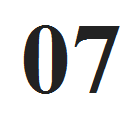 3342 Gornji Grad		tel:	(03) 839-18-50		fax:	(03) 839-18-64		e-pošta:	obcina@gornji-grad.si		internet:	http://www.gornji-grad.siNa podlagi 36. člena Zakona o lokalni samoupravi /ZLS/ (Uradni list RS, št. 94/2007-UPB2, 76/2008, 79/2009, 51/2010, 40/2012-ZUJF in 14/15-ZUUJFO) in 19. člena Statuta Občine Gornji Grad (Uradno glasilo slovenskih občin, št. ...) je Občinski svet Občine Gornji Grad,  na svoji ... seji dne ... sprejelObrazložitev:V skladu s prvim odstavkom 36. člena Zakona o lokalni samoupravi /ZLS/  občinski svet ureja svoje delo s poslovnikom, ki ga sprejema z dvotretjinsko večino navzočih članov.Poslovnik Občinskega sveta Občine Gornji Grad1	Splošne določbečlen (vsebina poslovnika)(1) Vsebina tega poslovnika so določbe, s katerimi je podrobneje urejena organizacija in način dela občinskega sveta (v nadaljnjem besedilu: svet), in sicer:konstituiranje sveta,pravice in dolžnosti članov sveta,seje sveta,akti sveta,volitve in imenovanja,razmerje med županom in svetom,delo sveta v izrednem stanju,spremembe in dopolnitve ter razlaga poslovnika.(2) V poslovniku uporabljeni izrazi v slovnični obliki za moški spol se uporabljajo kot nevtralni za ženski in moški spol.Obrazložitev:Besedilo je oblikovano na podlagi določila prvega odstavka 36. člena Zakona o lokalni samoupravi /ZLS/, ki določa, da občinski svet ureja svoje delo s poslovnikom. Besedilo je oblikovano v skladu z določili Zakona o uresničevanju načela enakega obravnavanja /ZUNEO/, ki v 7. členu določa, da mora občinski svet v okviru svoje pristojnosti ustvarjati pogoje za enako obravnavanje oseb ne glede na katerokoli osebno okoliščino z osveščanjem in spremljanjem položaja na tem področju ter z ukrepi normativne in politične narave.člen (uporaba poslovnika)(1) Ta poslovnik se uporablja za delo občinskega sveta in smiselno za delo njegovih delovnih teles. (2) Če posamezne zadeve z delovnega področja delovnega telesa tako zahtevajo, se lahko način njegovega dela v teh zadevah v skladu s tem poslovnikom ureja tudi v aktu o ustanovitvi ali s posebnim poslovnikom.Obrazložitev:Besedilo je oblikovano na podlagi določila prvega odstavka 31. člena Zakona o lokalni samoupravi /ZLS/, ki določa, da komisije in odbori občinskega sveta (delovna telesa občinskega sveta) v okviru svojega delovnega področja v skladu s statutom občine in poslovnikom občinskega sveta obravnavajo zadeve iz pristojnosti občinskega sveta in dajejo občinskemu svetu mnenja in predloge. člen (javnost dela)(1) Delo sveta je javno. Za zagotavljanje javnosti dela sveta skrbi župan. (2) Javnost dela se zagotavlja:z objavljanjem dokumentov in drugih informacij, ki so v skladu z zakonom informacije javnega značaja, na spletni strani občine, zagotavljanjem informacij javnega značaja fizičnim in pravnim osebam na njihovo zahtevo, objavljanjem sklicev sej z dnevnimi redi in gradivi, z zagotavljanjem sodelovanja občanov pri pripravi splošnih aktov občine, z uradnim objavljanjem splošnih aktov občine,z obvestili za javnost, s posredovanjem posebnih pisnih sporočil sredstvom javnega obveščanja, z navzočnostjo občanov in z navzočnostjo predstavnikov sredstev javnega obveščanja na sejah ter na druge načine. (3) Javnost dela se lahko omeji ali izključi, če to zahtevajo razlogi varovanja osebnih podatkov, dokumentov in gradiv, ki vsebujejo podatke, ki so v skladu z zakonom, drugim predpisom ali splošnim aktom občine oziroma druge javne ali zasebno pravne osebe zaupne narave oziroma državna, vojaška ali uradna tajnost. Za ravnanje z gradivi zaupne narave se upoštevajo zakonski  in drugi predpisi, ki urejajo to področje.(4) Podrobneje način zagotavljanja javnosti dela in način omejitve javnosti dela sveta in njegovih delovnih teles določa ta poslovnik.Obrazložitev:Besedilo je oblikovano na podlagi določila prvega odstavka 36. člena Zakona o lokalni samoupravi /ZLS/, ki določa, da občinski svet ureja svoje delo s poslovnikom. V skladu z navedenim je z besedilom določena javnost dela občinskega sveta in njegovih delovnih teles. člen (seje sveta)(1) Svet dela na rednih, izrednih, dopisnih in slavnostnih sejah.(2) Redne seje se sklicujejo v skladu s terminskim programom sej sveta, ki ga sprejme svet na začetku mandata.(3) Izredna seja se skliče na zahtevo najmanj ene četrtine članov občinskega sveta (v nadaljevanju: člani sveta) ali, če župan oceni, da je to potrebno zaradi nujnosti odločanja sveta. (4) Dopisne seje se sklicujejo po določbah tega poslovnika v primerih, ko niso izpolnjeni pogoji za sklic izredne seje.(5) Za sklic seje iz tretjega oziroma četrtega odstavka tega člena ne veljajo rokovne omejitve, ki veljajo za sklic redne seje, razen za sklic izredne seje na zahtevo članov sveta, ko se uporabljajo roki, določeni z zakonom.(6) Slavnostne seje se sklicujejo ob praznikih občine in drugih svečanih priložnostih.Obrazložitev:Besedilo prvega odstavka je oblikovano na podlagi določila prvega odstavka 35. člena Zakona o lokalni samoupravi /ZLS/, ki določa, da občinski svet sprejema odločitve na svoji seji z večino opredeljenih glasov navzočih članov. Tako je z besedilom prvega odstavka določeno, da občinski svet dela na rednih, izrednih, dopisnih in slavnostnih sejah. Besedilo drugega odstavka je oblikovano na podlagi določila tretjega odstavka 35. člena Zakona o lokalni samoupravi /ZLS/, ki določa, da seje občinskega sveta sklicuje župan v skladu z določbami statuta občine in poslovnika občinskega sveta, mora pa jih sklicati najmanj štirikrat letno. S tem poslovnikom je določeno, da občinski svet ob začetku mandata sprejme terminski program svojih sej. Ta program je podlaga za načrtovanje dela občinske uprave.Z nadaljnjimi odstavki so določeni pogoji za sklic izredne, dopisne in slavnostne seje občinskega sveta.člen (uporaba žiga)(1) Svet uporablja žig občine, ki je podrobneje določen z odlokom, v katerega notranjem krogu je ime občinskega organa “OBČINSKI SVET”.(2) Svet uporablja žig na vabilih za seje, na splošnih aktih in aktih o drugih odločitvah ter na dopisih.(3) Žig sveta uporabljajo v okviru svojih nalog tudi delovna telesa sveta.Obrazložitev:Besedilo je oblikovano na podlagi določila tretjega odstavka 10. člena Zakona o lokalni samoupravi /ZLS/, ki določa, da samooupravne lokalne skupnosti uporabljajo žig, ki mora vsebovati označbo in ime samoupravne lokalne skupnosti.2	Konstituiranje svetačlen (konstituiranje sveta)(1) Svet se konstituira na prvi seji po volitvah, na kateri je potrjenih več kot polovica mandatov članov sveta. (2) Prvo sejo novoizvoljenega sveta skliče prejšnji župan praviloma v dvajsetih dneh po izvolitvi članov, vendar ne kasneje kot deset dni po izvedbi drugega kroga volitev župana. Prvo sejo vodi najstarejši član občinskega sveta oziroma član, ki ga na predlog najstarejšega člana določi občinski svet. (3) Zaradi priprave na prvo sejo skliče župan nosilce kandidatur, s katerih so bili izvoljeni člani sveta in izvoljenega župana.Obrazložitev:Besedilo prvega odstavka je oblikovano na podlagi določila petega odstavka 15.b člena Zakona o lokalni samoupravi /ZLS/, ki določa, da se občinski svet konstituira na prvi seji po volitvah, na kateri je potrjenih več kot polovica mandatov članov sveta.Besedilo drugega odstavka je oblikovano na podlagi določila šestega odstavka 15.b člena Zakona o lokalni samoupravi /ZLS/, ki določa, da prvo sejo občinskega sveta skliče prejšnji župan, prvo sejo občinskega sveta nove občine pa predsednik občinske volilne komisije. Prvo sejo vodi najstarejši član občinskega sveta oziroma član, ki ga na predlog najstarejšega člana določi občinski svet. Z besedilom tretjega odstavka je določeno, da župan zaradi priprave na prvo sejo skliče nosilce kandidatnih list, s katerih so bili izvoljeni člani sveta. Takšna ureditev je možna, če gre za proporcionalne volitve v občinski svet. V tem primeru se pod izrazom »nosilec kandidatne liste« razume prvi izvoljeni kandidat na listi stranke ali listi, ki so jo podprli volivci s podpisovanjem. Ker pri večinskih volitvah list kandidatov ni, temveč se vlagajo predlogi kandidatov – (kandidature) se praviloma pozove vse izvoljene kandidate, ti pa se med seboj lahko dogovorijo, da jih pri pripravah zastopa eden. Tako bo praviloma takrat, ko je bilo več kandidatur v občini določenih s strani politične stranke ali so jih določili volivci v volilni enoti (če se v posamezni volilni enoti voli več članov občinskega sveta).člen (dnevni red prve seje sveta)(1) Obvezni dnevni red prve seje sveta je:ugotovitev števila navzočih novoizvoljenih članov sveta,poročilo občinske volilne komisije o izidu volitev v svet in volitev župana,imenovanje mandatne komisije za pregled prispelih pritožb in pripravo predloga potrditve mandatov članov sveta in ugotovitve izvolitve župana,poročilo mandatne komisije in potrditev mandatov članov sveta,poročilo mandatne komisije in ugotovitev izvolitve župana.(2) Če je bil županu potrjen mandat člana sveta, lahko predsedujoči na podlagi njegove ustne izjave, da bo opravljal funkcijo župana, razširi dnevni red prve seje s sklepom o ugotovitvi predčasnega prenehanja mandata člana občinskega sveta zaradi nezdružljivosti obeh funkcij in potrditvijo mandata nadomestnega člana sveta. (3) O obveznem dnevnem redu prve seje svet ne razpravlja in ne odloča.(4) Dnevni red prve seje praviloma vsebuje imenovanje komisije za mandatna vprašanja, volitve in imenovanja lahko pa tudi slovesno prisego župana in njegov pozdravni nagovor. (5) Dnevni red prve seje predlaga prejšnji župan v skladu s tem členom in sklepi pripravljalnega sestanka iz tretjega odstavka prejšnjega člena tega poslovnika.(6) Postopek potrditve mandatov članov sveta in odločanje o morebitnih pritožbah kandidatov za člane sveta ali predstavnikov kandidatur oziroma kandidatov za župana ali predstavnikov kandidatur za župana določa zakon.Obrazložitev:S prvim odstavkom je v skladu z 15.b členom Zakona o lokalni samoupravi /ZLS/ določen obvezni dnevni red prve seje sveta. Poslovnik ne povzema neposredno veljavnih določb tega člena, ker se uporabljajo neposredno. Z drugim odstavkom je urejena situacija, ko je ista oseba izvoljena za člana občinskega sveta in za župana. Ker gre za nezdružljivi funkciji po 37.b členu Zakona o lokalni samoupravi /ZLS/, je treba nezdružljivost odpraviti v skladu z 37.a členom Zakona o lokalni samoupravi /ZLS/. Zato je mogoče neposredno odločanje o predčasnem prenehanju mandata člana občinskega sveta na podlagi ustno izražene volje župana, ki se zapiše v zapisnik, da bo opravljal funkcijo župana. Ker izražena volja nedvomno pomeni, da se župan ne bo pritožil zoper ugotovitveni sklep, je mogoče v nadaljevanju na podlagi poročila občinske volilne komisije potrditi mandat nadomestnemu članu občinskega sveta.Imenovanje komisije za mandatna vprašanja, volitve in imenovanja ne spada pod obvezno vsebino prve seje novoizvoljenega občinskega sveta. Praksa pa je, da se v okviru priprave na prvo sejo dogovori tudi sestava tega obveznega delovnega telesa občinskega sveta, ki mora nemudoma pripraviti predloge za imenovanja v druga delovna telesa in v nadzorni odbor občine.člen(imenovanje mandatne komisije)Na prvi seji svet izmed navzočih izvoljenih članov sveta najprej imenuje petčlansko mandatno komisijo za pregled prispelih pritožb in pripravo predloga potrditve mandatov članov sveta. Člane mandatne komisije predlaga predsedujoči, lahko pa vsak član sveta. Svet glasuje o predlogih po vrstnem redu, kot so bili vloženi, dokler ni imenovanih pet članov komisije. O preostalih predlogih svet ne odloča.Obrazložitev:Besedilo je oblikovano na podlagi določila sedmega odstavka 15.b člena Zakona o lokalni samoupravi /ZLS/, ki določa, da občinski svet na prvi seji najprej imenuje komisijo za potrditev mandatov članov občinskega sveta in ugotovitev izvolitve župana. Z besedilom je določen način predlaganja in glasovanja o članih komisije.člen(prepoved odločanja o pritožbi zoper mandat župana)Če je za župana izvoljen kandidat, ki je bil hkrati izvoljen tudi za člana sveta, pa je zoper njegov mandat župana vložena pritožba, o pritožbi ne sme glasovati. Glasovati ne sme niti vlagatelj pritožbe, če je bil izvoljen za člana sveta.Obrazložitev:Besedilo je oblikovano ob smiselni uporabi določbe enajstega odstavka 15.b člena Zakona o lokalni samoupravi /ZLS/, ki določa, da član občinskega sveta, čigar mandat je sporen, o potrditvi svojega mandata ne glasuje. Razlog je v tem, da občinski svet s potrditvijo mandata odloči o pritožbah zoper ta mandat. Po dopustni analogiji je mogoča tudi prepoved, ki jo ureja ta člen.člen (slovesna prisega)Slovesna prisega župana se glasi: »Prisegam, da bom vestno in odgovorno v skladu z Ustavo Republike Slovenije, Evropsko listino lokalne samouprave, zakonom, statutom občine in občinskimi predpisi opravljal/a dolžnosti župana/nje spoštoval/a interese in potrebe lokalne skupnosti in deloval/a za blaginjo občank in občanov ter napredek in razvoj Občine Gornji Grad.«Obrazložitev:V četrtem odstavku 7. člena tega poslovnika je določeno, da lahko dnevni red prve seje vsebuje slovesno prisego novoizvoljenega župana in njegov pozdravni nagovor. To določilo je fakultativno. V primeru, da poslovnik vsebuje navedeno določilo, je potrebno določiti besedilo slovesne prisege. člen(komisija za mandatna vprašanja, volitve in imenovanja)Ko je svet konstituiran, imenuje izmed članov komisijo za mandatna vprašanja, volitve in imenovanja kot svoje stalno delovno telo. Če komisija ni imenovana na konstitutivni seji, se imenuje najkasneje na naslednji seji.Obrazložitev:Besedilo je oblikovano na podlagi določila prvega odstavka 30. člena Zakona o lokalni samoupravi /ZLS/, ki določa, da ima občinski svet komisijo za mandatna vprašanja, volitve in imenovanja, ki jo imenuje izmed članov občinskega sveta.3	Pravice in dolžnosti članov svetačlen(pravice in dolžnosti članov sveta)(1) Pravice in dolžnosti članov sveta so določene z zakonom, statutom občine in tem poslovnikom.(2) Člani sveta imajo pravico in dolžnost udeleževati se sej sveta in njegovih delovnih teles, katerih člani so. Člani sveta se lahko udeležujejo tudi sej drugih delovnih teles in imajo pravico sodelovati pri njihovem delu, vendar brez pravice glasovanja.(3) Član sveta ima pravico:predlagati svetu v sprejem odloke in druge akte, razen proračuna, zaključnega računa in drugih aktov, za katere je v zakonu ali v statutu določeno, da jih sprejme svet na predlog župana,predlagati svetu obravnavo drugih vprašanj iz njegove pristojnosti;glasovati o predlogih splošnih aktov občine, drugih aktov in odločitev sveta ter predlagati dopolnila (amandmaje) teh predlogov;sodelovati pri oblikovanju programa dela sveta in dnevnih redov njegovih sej;predlagati kandidate za člane občinskih organov, delovnih teles sveta in organov javnih zavodov, javnih podjetij in skladov, katerih ustanoviteljica ali soustanoviteljica je občina oziroma, v katerih ima občina v skladu z zakonom svoje predstavnike.(4) Član sveta ima dolžnost varovati podatke zaupne narave, ki so kot osebni podatki, državne, uradne in poslovne tajnosti opredeljene z zakonom, drugim predpisom ali z akti sveta in organizacij uporabnikov proračunskih sredstev, za katere zve pri svojem delu.(5) Član sveta ima pravico do sejnine v skladu z zakonom in posebnim aktom sveta.Obrazložitev:Z besedilom prvega odstavka je določeno, da so pravice in dolžnosti članov občinskega sveta določene z zakonom, statutom občine in poslovnikom občinskega sveta.Z besedilom drugega odstavka je določena pravica in dolžnost članov sveta udeleževati se sej sveta in njegovih delovnih teles, katerih člani so.Z besedilom tretjega odstavka so določene pravice člana sveta, in sicer ima član sveta pravico:predlagati svetu v sprejem odloke in druge akte, razen proračuna, zaključnega računa in drugih aktov, za katere je v zakonu ali statutu določeno, da jih sprejme svet na predlog župana (besedilo je oblikovano na podlagi določila drugega odstavka 31. člena Zakona o lokalni samoupravi /ZLS/, ki določa, da lahko vsak član občinskega sveta predlaga občinskemu svetu v sprejem odloke in druge akte iz njihove pristojnosti, razen proračuna in zaključnega računa proračuna in drugih aktov, za katere je v zakonu ali statutu občine določeno, da jih sprejme občinski svet na predlog župana),predlagati svetu obravnavo drugih vprašanj iz njegove pristojnosti,glasovati o predlogih splošnih aktov občine, drugih aktov in odločitev sveta ter predlagati dopolnila (amandmaje) teh predlogov (besedilo je oblikovano na podlagi določila prvega odstavka 35. člena Zakona o lokalni samoupravi /ZLS/, ki določa, da občinski svet sprejema odločitve na svoji seji z večino opredeljenih glasov navzočih članov),sodelovati pri oblikovanju programa dela sveta in dnevnih redov njegovih sej,predlagati kandidate za člane občinskih organov, delovnih teles sveta in organov javnih zavodov, javnih podjetij in skladov, katerih ustanoviteljica ali soustanoviteljica je občina oziroma, v katerih ima občina v skladu z zakonom svoje predstavnike.Z besedilom četrtega odstavka je določena dolžnost člana občinskega sveta varovati podatke zaupne narave, ki so kot osebni podatki, državne, uradne in poslovne tajnosti opredeljene z zakonom, drugim predpisom ali z akti sveta in organizacij uporabnikov proračunskih sredstev, za katere zve pri svojem delu.Besedilo petega odstavka je oblikovano na podlagi določila šestega odstavka 34.a člena Zakona o lokalni samoupravi /ZLS/, ki določa, da članu občinskega sveta, razen podžupanu, pripada sejnina za udeležbo na seji občinskega sveta ali seji delovnega telesa občinskega sveta. Letni znesek sejnin, vključno s sejninami za seje delovnih teles občinskega sveta, ki se izplača posameznemu članu občinskega sveta, ne sme presegati 15% plače župana. Pri tem pa se ne upošteva dodatek za delovno dobo. Občinski svet mora s svojim aktom določiti merila za izplačilo sejnin za člane občinskih svetov, za člane delovnih teles občinskega sveta in člane drugih občinskih organov, kakor tudi merila za sejnine za člane svetov ožjih delov občine. člen(podatki in pojasnila)(1) Član sveta ima pravico zahtevati od župana, drugih občinskih organov in občinske uprave podatke in pojasnila, ki so mu potrebna za delo v občinskem svetu in njegovih delovnih telesih.(2) Občinski organi iz prejšnjega odstavka so dolžni članu sveta omogočiti seznanitev s podatki in mu dati zahtevana pojasnila. Če član sveta to posebej zahteva, mu je treba posredovati pojasnila tudi v pisni obliki.Obrazložitev:Besedilo je oblikovano na podlagi določila prvega odstavka 29. člena Zakona o lokalni samoupravi /ZLS/, ki določa, da je občinski svet najvišji organ odločanja o vseh zadevah v okviru pravic in dolžnosti občine. Pravica posameznega člana občinskega sveta je, da se pred sprejemom odločitve seznani z vsemi informacijami, ki so mu potrebne za delo v občinskem svetu in njegovih delovnih telesih. V ta namen lahko član občinskega sveta od župana, drugih občinskih organov in občinske uprave zahteva obvestila in pojasnila. Navedeni organi pa so dolžni odgovoriti na vprašanja članov sveta in jim posredovati zahtevana pojasnila. Če član sveta tako zahteva, pa mu je potrebno odgovoriti oziroma posredovati pojasnila tudi v pisni obliki. člen(vprašanja in pobude članov sveta)(1) Član sveta zastavlja vprašanja in daje pobude v pisni obliki ali ustno.(2) Na vsaki redni seji sveta mora biti predvidena posebna točka dnevnega reda za vprašanja in pobude članov.(3) Vprašanja oziroma pobude morajo biti kratke in postavljene tako, da je njihova vsebina jasno razvidna. V nasprotnem primeru župan ali za vodenje seje pooblaščeni podžupan oziroma član sveta na to opozori in člana sveta pozove, da vprašanje oziroma pobudo ustrezno dopolni.(4) Ustno postavljeno vprašanje ne sme trajati več kot tri minute, obrazložitev pobude pa ne več kot pet minut.(5) Pisno postavljeno vprašanje mora biti takoj posredovano tistemu, na katerega je naslovljeno.(6) Pri obravnavi vprašanj in pobud morata biti na seji obvezno prisotna župan in direktor občinske uprave. Če sta župan ali direktor občinske uprave zadržana, določita, kdo ju bo nadomeščal in odgovarjal na vprašanja in pobude.(7) Na seji se odgovarja na vsa pisna vprašanja in pobude, ki so bila oddana do začetka seje, ter na ustna vprašanja dana ob obravnavi vprašanj in pobud članov sveta. Če zahteva odgovor na vprašanje podrobnejši pregled dokumentacije oziroma proučitev, lahko župan ali direktor občinske uprave odgovorita na naslednji seji.(8) Župan ali direktor občinske uprave lahko na posamezna vprašanja ali pobude odgovorita pisno, pisno morata odgovoriti tudi na vprašanja in pobude, za katere tako zahteva vlagatelj. Pisni odgovor mora biti posredovan vsem članom sveta s sklicem, najkasneje pa na prvi naslednji redni seji.Obrazložitev:Besedilo je oblikovano na podlagi določila prvega odstavka 36. člena Zakona o lokalni samoupravi /ZLS/, ki določa, da občinski svet ureja svoje delo s poslovnikom. Ena od pristojnosti občinskega sveta je tudi nadzorovanje župana, podžupana in občinske uprave glede izvrševanja odločitev občinskega sveta. Gre za  izvajanje »nadzorne funkcije« občinskega sveta, ki se kot podobna funkcija državnega organa izvaja tudi z vprašanji članov sveta in dolžnostjo odgovoriti na ta vprašanja. V skladu z navedenim je z besedilom določen način zastavljanja vprašanj in dajanja pobud članov sveta.člen(zahteva za dodatna pojasnila)(1) Če član sveta ni zadovoljen z odgovorom na svoje vprašanje oziroma pobudo, lahko zahteva dodatno pojasnilo. Če tudi po tem ni zadovoljen, lahko predlaga svetu, da se o zadevi opravi razprava, o čemer odloči svet z glasovanjem. (2) Če svet odloči, da bo o zadevi razpravljal, mora župan uvrstiti to vprašanje na dnevni red prve naslednje redne seje.Obrazložitev:Besedilo je oblikovano na podlagi določila prvega odstavka 36. člena Zakona o lokalni samoupravi /ZLS/, ki določa, da občinski svet ureja svoje delo s poslovnikom. V skladu z navedenim je z besedilom določeno, da lahko član sveta, ki ni zadovoljen z odgovorom na svoje vprašanje oziroma pobudo, zahteva dodatno pojasnilo. člen(udeleževanje na sejah sveta in delovnih telesih)(1) Član sveta se je dolžan udeleževati sej sveta in delovnih teles, katerih član je.(2) Če ne more priti na sejo sveta ali delovnega telesa, katerega član je, mora o tem in o razlogih za to obvestiti župana oziroma predsednika delovnega telesa najpozneje do začetka seje. (3) Članu sveta, ki se ne udeleži redne ali izredne seje sveta, sejnina ne pripada.(4) Če se član delovnega telesa iz neopravičenih razlogov ne udeleži treh sej delovnega telesa v koledarskem letu, lahko predsednik delovnega telesa predlaga svetu njegovo razrešitev.Obrazložitev:Besedilo je oblikovano na podlagi določila prvega odstavka 36. člena Zakona o lokalni samoupravi /ZLS/, ki določa, da občinski svet ureja svoje delo s poslovnikom. V skladu z navedenim je z besedilom določena obveznost članov sveta, udeleževati se sej sveta in delovnih teles. Z besedilom tretjega odstavka je določena tudi “sankcija” za primer, da se član sveta ne udeleži seje sveta, in sicer mu v tem primeru ne pripada sejnina za sejo, katere se ni udeležil.4	Seje sveta4.1	Sklicevanje sej, predsedovanje in udeležba na sejičlen(sklic seje)(1) Seje sveta sklicuje župan v skladu s programom dela sveta, na zahtevo najmanj ene četrtine članov sveta ter glede na potrebe odločanja na svetu. Seje sveta mora župan sklicati najmanj štirikrat letno.(2) Župan lahko skliče redno sejo sveta, preden je končana predhodno sklicana seja, svet pa nove redne seje ne more začeti, dokler ne konča prejšnje redne seje.Obrazložitev:Besedilo je oblikovano na podlagi določila tretjega odstavka 35. člena Zakona o lokalni samoupravi /ZLS/, ki določa, da župan sklicuje seje občinskega sveta v skladu z določbami statuta občine in poslovnika občinskega sveta, mora pa jih sklicati najmanj štirikrat letno. Župan mora sklicati sejo občinskega sveta, če to zahteva najmanj četrtina članov občinskega sveta, seja pa mora biti v petnajstih dneh potem, ko je bila podana pisna zahteva za sklic seje. Če župan seje občinskega sveta ne skliče v roku sedmih dni po prejemu pisne zahteve, jo lahko skličejo člani občinskega sveta, ki so zahtevo podali. Zahtevi za sklic seje občinskega sveta pa mora biti priložen dnevni red. Župan mora dati na dnevni red predlagane točke, predlagan dnevni red pa lahko dopolni še z novimi točkami.Z besedilom drugega odstavka se določa obveznost občinskega sveta, da zaključi predhodno začeto sejo pred sklicem nove seje. člen(vabilo)(1) Vabilo za redno sejo sveta s predlogom dnevnega reda se pošlje članom sveta najkasneje sedem dni pred dnevom, določenim za sejo. Skupaj z vabilom se pošlje tudi gradivo, ki je bilo podlaga za uvrstitev zadev na dnevni red. Posamezno gradivo se lahko pošlje tudi kasneje, če je vsebina gradiva nujno potrebna pri odločanju o točki dnevnega reda.(2) Vabilo za sejo sveta se pošlje tudi županu, podžupanu in direktorju občinske uprave ter v vednost predsedniku nadzornega odbora občine in medijem. Javnost se obvesti z objavo vabila na spletni strani občine. Objava se opravi vsaj tri dni pred sejo.(3) Vabila iz prejšnjih dveh odstavkov se pošljejo po elektronski pošti, po pošti v fizični obliki pa, če tako s pisno izjavo naroči prejemnik ali občinska uprava ne razpolaga z elektronskim naslovom prejemnika.Obrazložitev:Besedilo prvega odstavka je oblikovano na podlagi določila drugega odstavka 35. člena Zakona o lokalni samoupravi /ZLS/, ki določa, da seje občinskega sveta sklicuje in vodi župan. Župan skliče sejo z vabilom, ki ga s predlogom dnevnega reda pošlje članom sveta najkasneje sedem dni pred dnevom, določenim za sejo. S statutom se lahko določi daljši rok za odpošiljanje vabil, ne pa krajši. Na tem mestu moramo posebej opomniti na določila 10. člena Uredbe o posredovanju in ponovni uporabi informacij javnega značaja (Uradni list RS, št. 76/2005, 119/2007, 95/2011), ki v tretjem in četrtem odstavku določa, da mora lokalna skupnost (občina) posredovati predlog splošnega akta v svetovni splet vsaj sedem (7) dni pred njegovo izdajo, predlog programa, strategije in drugega podobnega dokumenta pa vsaj petnajst (15) dni pred njegovim sprejetjem. Z drugim odstavkom so določeni naslovniki, katerim mora župan poslati vabilo na sejo sveta. Ob tem bi posebej izpostavili, da župan o sklicu seje obvesti medije ter objavi vabilo v katalogu informacij javnega značaja občine. Kot je določeno v prvem odstavku 45. člena Zakona o medijih /ZMed/ (Uradni list RS, št. 110/2006-UPB1, 77/2010-ZSFCJA, 90/2010-odl US, 87/2011-ZAvMS, 47/2012), so informacije za medije informacije, ki jih organ (župan) na lastno pobudo posreduje medijem, in informacije organa, ki jih organ posreduje mediju kot odgovor na vprašanje in so vezane na delovno področje organa. Posredovanje informacij lahko mediji zahtevajo od vseh organov, ki jih kot zavezance določa zakon, ki ureja dostop do informacij javnega značaja. Kot določa Zakon o medijih /ZMed/, organi za omogočanje posredovanja informacij za medije določijo odgovorno osebo za posredovanje informacij za medije in javno objavijo njeno osebno ime, službeno telefonsko številko in naslov službene elektronske pošte. Ob navedenem pa mora župan vabilo skupaj s celotnim gradivom za sejo občinskega sveta v skladu z določili veljavnega Zakona o dostopu do informacij javnega značaja /ZDIJZ/ in Uredbe o posredovanju in ponovni uporabi informacij javnega značaja javno objaviti.Z besedilom tretjega odstavka je določen način pošiljanja vabila naslovnikom.člen(poročevalci in vabljeni)(1) Na seje sveta se vabijo poročevalci za posamezne točke dnevnega reda, ki jih določi župan oziroma direktor občinske uprave.(2) Vabilo se pošlje tudi vsem, katerih navzočnost je, glede na dnevni red seje, potrebna.Obrazložitev:Besedilo je oblikovano na podlagi določila prvega odstavka 36. člena Zakona o lokalni samoupravi /ZLS/, ki določa, da občinski svet ureja svoje delo s poslovnikom. V skladu z navedenim je z besedilom določeno, da se na seje sveta vabijo poročevalci za posamezne točke dnevnega reda, ki jih določi župan oziroma tajnik občine (direktor občinske uprave). člen (izredna seja)(1) Izredna seja sveta se skliče za obravnavanje in odločanje o nujnih zadevah, kadar ni pogojev za sklic redne seje, ali na zahtevo četrtine članov sveta.(2) V zahtevi članov sveta za sklic izredne seje morajo biti navedeni razlogi za njen sklic. Zahtevi mora biti priloženo gradivo o zadevah, o katerih naj svet odloča, če člani sveta ne razpolagajo z gradivom, pa zahteva županu in občinski upravi, katero gradivo naj se za sejo pripravi.(3) Izredno sejo sveta skliče župan. Če izredna seja sveta, ki so jo zahtevali člani sveta, ni sklicana v roku sedmih  dni od predložitve pisne obrazložene zahteve za sklic s priloženim ustreznim gradivom, jo lahko skličejo člani sveta, ki so sklic zahtevali oziroma tisti član sveta, ki ga sklicatelji pooblastijo za sklic in vodenje seje.(4) Vabilo za izredno sejo sveta z gradivom mora biti poslano članom sveta najkasneje pet dni pred sejo. Vabilo se pošlje v skladu z 18. členom tega poslovnika in se objavi na spletni strani občine.(5) Če razmere terjajo drugače, se lahko izredna seja sveta skliče v skrajnem roku, ki je potreben, da so s sklicem seznanjeni vsi člani sveta in se seje lahko udeležijo. V tem primeru se lahko dnevni red seje predlaga na sami seji, na sami seji pa se lahko predloži tudi gradivo za sejo. Svet pred sprejemom dnevnega reda tako sklicane izredne seje ugotovi utemeljenost razlogov za sklic. Če svet ugotovi, da ni bilo razlogov, se seja ne opravi in se skliče nova izredna ali redna seja v skladu s tem poslovnikom.Obrazložitev:Besedilo prvega in drugega odstavka je oblikovano na podlagi določila prvega odstavka 36. člena Zakona o lokalni samoupravi /ZLS/, ki določa, da občinski svet ureja svoje delo s poslovnikom. V skladu z navedenim je z besedilom določen način sklica izredne seje občinskega sveta. Tako se lahko izredna seja skliče za obravnavanje in odločanje o nujnih zadevah, kadar ni pogojev za sklic redne seje, ali na zahtevo četrtine članov (tretji odstavek 35. člena ZLS). V zahtevi za sklic izredne seje pa morajo biti navedeni razlogi za njen sklic ter k zahtevi mora biti priloženo gradivo o zadevah, o katerih naj svet odloča. Besedilo tretjega odstavka 35. člena Zakona o lokalni samoupravi /ZLS/, ki določa, da seje občinskega sveta sklicuje in vodi župan. Ob tem moramo opomniti na določilo tretjega odstavka 35. člena Zakona o lokalni samoupravi /ZLS/, ki določa, da mora župan sklicati sejo občinskega sveta, če to zahteva najmanj četrtina članov, seja pa mora biti v petnajstih dneh potem, ko je bila podana pisna zahteva za sklic seje. Če župan seje občinskega sveta ne skliče v roku sedmih (7) dni po prejemu pisne zahteve, jo lahko skličejo člani občinskega sveta, ki so zahtevo podali. Zahtevi za sklic pa mora biti priložen dnevni red. Župan mora dati na dnevni red predlagane točke, predlagan dnevni red pa lahko dopolni še z novimi točkami.Z besedilom četrtega in petega odstavka je določen način pošiljanja vabila ter sklic izredne seje v skrajnem roku.člen(dopisna seja)(1) Dopisna seja se lahko opravi, kadar ni pogojev za sklic izredne seje sveta. Na dopisni seji ni mogoče odločati o proračunu in zaključnem računu občine, o splošnih aktih, s katerimi se v skladu z zakonom predpisujejo občinski davki in druge dajatve ter o zadevah, iz katerih izhajajo finančne obveznosti občine. Dopisna seja se opravi na podlagi v fizični ali elektronski obliki osebno vročenega vabila s priloženim gradivom ter predlogom sklepa, ki naj se sprejme, ter z osebnim telefonskim glasovanjem ali glasovanjem po elektronski pošti. Glede na način izvedbe dopisne seje mora sklic seje vsebovati rok trajanja dopisne seje (točen datum in čas trajanja seje, to je do katere ure se šteje trajanje seje).(2) Dopisna seja je sklepčna, če je bilo vabilo poslano vsem članom sveta, od katerih jih je osebno vročitev potrdilo več kot polovica. Šteje se, da so osebno vročitev potrdili člani, ki so glasovali.(3) Predlog sklepa, ki je predložen na dopisno sejo, je sprejet, če nihče izmed članov sveta ni glasoval proti. Če je kateri izmed članov sveta glasoval proti sklepu, se opravi izredna seja sveta ali pa se točka uvrsti na prvo naslednjo redno sejo sveta. (4) O dopisni seji se vodi zapisnik, ki mora poleg sestavin, določenih s tem poslovnikom, vsebovati še potrdila o osebni vročitvi vabil članom sveta oziroma ugotovitev, koliko članov sveta je glasovalo. Potrditev zapisnika dopisne seje se uvrsti na prvo naslednjo redno sejo sveta.Obrazložitev:Besedilo je oblikovano na podlagi določila prvega odstavka 36. člena Zakona o lokalni samoupravi /ZLS/, ki določa, da občinski svet ureja svoje delo s poslovnikom. V skladu z navedenim je z besedilom določen način vodenja dopisne seje. člen(predlog dnevnega reda)(1) Dnevni red seje sveta predlaga župan.(2) Dnevni red lahko predlagajo tudi člani sveta, ki imajo pravico zahtevati sklic seje sveta. Posamezne točke dnevnega reda lahko predlaga posamezen član sveta.(3) V predlog dnevnega reda seje sveta se lahko uvrstijo le točke, za katere obravnavo so izpolnjeni pogoji, ki so določeni s tem poslovnikom.(4) Na dnevni red ni mogoče uvrstiti akta, če še ni končan postopek o aktu z enako ali podobno vsebino.(5) Na dnevni red se prednostno uvrstijo odloki, ki so pripravljeni za drugo obravnavo.Obrazložitev:Besedilo je oblikovano na podlagi določila prvega odstavka 36. člena Zakona o lokalni samoupravi /ZLS/, ki določa, da občinski svet ureja svoje delo s poslovnikom. V skladu z navedenim je z besedilom določen način priprave predloga dnevnega reda seje občinskega sveta. člen(vodenje seje)(1) Sejo sveta vodi župan. Župan lahko za vodenje sej sveta pooblasti podžupana ali drugega člana sveta (v nadaljnjem besedilu: predsedujoči).(2) Če nastopijo razlogi, zaradi katerih župan ali predsedujoči ne more voditi že sklicane seje, jo vodi podžupan, če pa tudi to ni mogoče, jo vodi najstarejši član sveta.(3) Izredno sejo sveta, ki jo skličejo člani sveta ker župan ni opravil sklica v skladu z zakonom in tem poslovnikom, vodi član sveta, ki ga pooblastijo člani sveta, ki so sklic seje zahtevali.Obrazložitev:Besedilo prvega odstavka je oblikovano na podlagi določila drugega odstavka 33. člena Zakona o lokalni samoupravi /ZLS/, ki določa, da župan predstavlja občinski svet, ga sklicuje in vodi, nima pa pravice glasovanja. Besedilo drugega odstavka je oblikovano na podlagi določila prvega, tretjega, četrtega in petega odstavka 33.a člena Zakona o lokalni samoupravi /ZLS/, ki določajo, da ima občina najmanj enega podžupana, ki ga izmed članov občinskega sveta imenuje župan, ki pa ga lahko tudi razreši. Podžupan pomaga županu pri njegovem delu ter opravlja posamezne naloge iz pristojnosti župana, za katere ga župan pooblasti. Podžupan nadomešča župana v primeru njegove odsotnosti ali zadržanosti. Če ima občina več podžupanov, nadomešča župana tisti podžupan, ki ga določi župan, če ga ne določi, pa najstarejši župan. V času nadomeščanja opravlja podžupan tekoče naloge iz pristojnosti župana in tiste naloge, za katere ga župan pooblasti. Kadar pa nastopijo razlogi, da tako župan kot podžupan ne moreta opravljati svoje funkcije, nadomešča župana član občinskega sveta, ki ga določi župan, če ga ne določi, pa najstarejši član občinskega sveta. Besedilo tretjega odstavka je oblikovano na podlagi določila tretjega odstavka 35. člena Zakona o lokalni samoupravi /ZLS/, ki določa, da mora župan sklicati sejo občinskega sveta, če to zahteva najmanj četrtina članov občinskega sveta, seja pa mora biti v petnajstih dneh potem, ko je bila podana pisna zahteva za sklic seje. Če župan seje občinskega sveta ne skliče v roku sedmih dni po prejemu pisne zahteve, jo lahko skličejo člani občinskega sveta, ki so zahtevo podali. Zahtevi za sklic seje občinskega sveta mora biti priložen dnevni red. Župan pa mora dati na dnevni red predlagane točke, predlagan dnevni red pa lahko dopolni še z novimi točkami.4.2	Zagotavljanje javnosti dela svetačlen(zagotavljanje javnosti seje) (1) Javnost seje sveta se praviloma zagotavlja z navzočnostjo predstavnikov sredstev javnega obveščanja na seji, z objavo vabil in gradiv na spletni strani občine ter z navzočnostjo javnosti v prostoru, v katerem seja sveta poteka.(2) Predsedujoči mora poskrbeti, da ima javnost v prostoru, v katerem seja sveta poteka, primeren prostor, da lahko spremlja delo sveta ter pri tem dela ne moti. Prostor za javnost mora biti vidno ločen od prostora za člane sveta.(3) Predsedujoči lahko na zahtevo predstavnika javnega obveščanja dopusti zvočno in slikovno snemanje posameznih delov seje. (4) Če občan, ki spremlja sejo, ali predstavnik sredstva javnega obveščanja moti delo sveta, ga predsedujoči najprej opozori, če tudi po opozorilu ne neha motiti dela sveta, pa ga odstrani iz prostora.Obrazložitev:Besedilo je oblikovano na podlagi določila drugega odstavka 36. člena Zakona o lokalni samoupravi /ZLS/, ki določa, da se v statutu določi način zagotavljanja javnosti dela organov občine. S statutom je tako določeno, da se javnost dela organov občine zagotavlja z obveščanjem javnosti o delu občinskih organov, predvsem pa z uradnim objavljanjem splošnih aktov občine, z navzočnostjo občanov in predstavnikov sredstev javnega obveščanja na javnih sejah občinskih organov, z vpogledom v dokumentacijo in gradiva, ki so podlaga za odločanje občinskih organov. člen(izključitev javnosti)(1) Predsedujoči predlaga svetu, da s sklepom zapre sejo za javnost v celoti ali ob obravnavi posamezne točke dnevnega reda, če to terja zagotovitev varstva podatkov, ki v skladu z zakonom niso informacije javnega značaja. (2) Kadar svet sklene, da bo izključil javnost oziroma kako točko dnevnega reda obravnaval brez navzočnosti javnosti, odloči, kdo je lahko poleg župana, predsedujočega in članov sveta navzoč na seji.(3) Sklep o izključitvi javnosti mora v obrazložitvi vsebovati razloge za izključitev.Obrazložitev:Besedilo je oblikovano na podlagi določila prvega odstavka 36. člena Zakona o lokalni samoupravi /ZLS/, ki določa, da občinski svet ureja svoje delo s poslovnikom. V skladu z navedenim je z besedilom določen način izključitve javnosti s seje občinskega sveta.  4.3	Potek seječlen(ugotavljanje navzočnosti)(1) Ko predsedujoči začne sejo, obvesti svet, kdo izmed članov sveta mu je sporočil, da je zadržan in se seje ne more udeležiti in koliko članov sveta je navzočnost potrdilo s podpisom na listi navzočnosti.(2) Predsedujoči obvesti svet tudi o tem, kdo je povabljen na sejo.(3) Predsedujoči nato ugotovi, da je svet sklepčen in se seja lahko začne. Če svet ni sklepčen predsedujoči ugotovi, da sklic seje ni bil uspešen in je treba sejo sklicati ponovno.(4) Na začetku seje lahko predsedujoči poda pojasnila v zvezi z delom na seji in drugimi vprašanji.Obrazložitev:Besedilo je oblikovano na podlagi določila prvega odstavka 36. člena Zakona o lokalni samoupravi /ZLS/, ki določa, da občinski svet ureja svoje delo s poslovnikom. V skladu z navedenim je z besedilom določen način ugotavljanja sklepčnosti. člen(odločanje o zapisniku prejšnje seje)(1) Preden svet določi dnevni red redne seje, potrdi zapisnik prejšnje seje in zapisnike prej izvedenih sej, ki še niso bili potrjeni. (2) Član sveta lahko da pripombe k zapisniku prejšnje seje in zahteva, da se zapisnik ustrezno spremeni in dopolni. O utemeljenosti zahtevanih sprememb ali dopolnitev zapisnika prejšnje seje odloči svet.(3) Zapisnik se lahko potrdi z ugotovitvijo, da nanj niso bile podane pripombe, lahko pa ustrezno spremenjen in dopolnjen.(4) Svet na izrednih in dopisnih sejah ne potrjuje zapisnikov.(5) Zapisnik zadnje seje občinskega sveta v predhodnem mandatu potrdi občinski svet, ki je odločitve sprejel, na posebni dopisni seji, ki je namenjena izključno potrjevanju zapisnika zadnje seje sveta predhodnega mandata. Morebitne pripombe podane na zapisnik, se v končni zapisnik vnesejo, če se z njimi strinja večina članov sveta, ki so glasovali. Posebna dopisna seja sveta za potrjevanje zadnjega zapisnika prejšnjega mandata se opravi pred sklicem prve seje, na kateri se konstituira novi svet. Obrazložitev:Besedilo je oblikovano na podlagi določila prvega odstavka 36. člena Zakona o lokalni samoupravi /ZLS/, ki določa, da občinski svet ureja svoje delo s poslovnikom. V skladu z navedenim je z besedilom določen način določanja dnevnega reda.Besedilo petega odstavka je oblikovano na podlagi mnenja Ministrstva za javno upravo, št. 020-387/2014/2, z dne 23.12.2014, v katerem so med drugim zapisali, da verodostojnosti zapisnika zadnje seje občinskega sveta v predhodnem mandatu ne more potrditi novi občinski svet, saj ne gre za isto sestavo občinskega sveta. Menijo, da je vprašanje potrjevanja zapisnika zadnje seje sveta v predhodnem mandatu treba urediti v poslovniku občinskega sveta, na način kot je predviden v petem odstavku tega člena.člen(dnevni red)(1) Svet na začetku seje določi dnevni red.(2) Pri določanju dnevnega reda svet najprej odloča o predlogih, da se posamezne zadeve umaknejo z dnevnega reda, nato o predlogih, da se dnevni red razširi, in nato o morebitnih predlogih za skrajšanje rokov, združitev obravnav ali hitri postopek.(3) Mandatne zadeve imajo prednost pred vsemi drugimi točkami dnevnega reda in se uvrstijo takoj za točko “potrditev zapisnika”.(4) Predlagatelj točke dnevnega reda lahko točko sam umakne vse do glasovanja o dnevnem redu. O predlagateljevem umiku točke svet ne razpravlja in ne glasuje. Kadar predlaga umik točke dnevnega reda oseba, ki ni predlagatelj točke, svet o tem razpravlja in glasuje.(5) Predlogi za razširitev dnevnega reda se lahko sprejmejo le, če so razlogi  nastali po sklicu seje in če je bilo članom sveta izročeno gradivo, ki je podlaga za uvrstitev zadeve na dnevni red. O predlogih za razširitev dnevnega reda svet razpravlja in glasuje.(6) Svet ne more odločiti, da se v dnevi red seje uvrstijo zadeve, h katerim ni dal svojega mnenja ali ni zavzel stališča župan, kadar ta ni bil predlagatelj, ali je ni obravnavalo pristojno delovno telo, razen v primerih, ko delovno telo še ni bilo ustanovljeno, pa je obravnava nujna. (7) Po sprejetih posameznih odločitvah za umik oziroma za razširitev dnevnega reda potrdi svet dnevni red seje v celoti.Obrazložitev:Besedilo je oblikovano na podlagi določila prvega odstavka 36. člena Zakona o lokalni samoupravi /ZLS/, ki določa, da občinski svet ureja svoje delo s poslovnikom. V skladu z navedenim je z besedilom določen postopek obravnave posameznih točk dnevnega reda. člen(vrstni red obravnave točk dnevnega reda)(1) Posamezne točke dnevnega reda se obravnavajo po sprejetem dnevnem redu.(2) Med sejo lahko svet izjemoma spremeni vrstni red obravnave posameznih točk dnevnega reda, če med potekom seje nastopijo okoliščine, zaradi katerih je potrebno posamezno gradivo obravnavati pred točko dnevnega reda, na katero je uvrščeno ali pozneje. Obrazložitev:Besedilo je oblikovano na podlagi določila prvega odstavka 36. člena Zakona o lokalni samoupravi /ZLS/, ki določa, da občinski svet ureja svoje delo s poslovnikom. V skladu z navedenim je z besedilom določen način vodenja razprave na seji občinskega sveta.  člen(razprava)(1) Na začetku obravnave vsake točke dnevnega reda lahko poda župan ali oseba, ki jo določi župan oziroma predlagatelj, kadar to ni župan, dopolnilno obrazložitev. Dopolnilna obrazložitev sme trajati največ petnajst minut, če ni s tem poslovnikom drugače določeno. Kadar svet tako sklene, je predlagatelj dolžan podati dopolnilno obrazložitev.(2) Če ni župan predlagatelj, poda župan ali podžupan oziroma direktor občinske uprave mnenje k obravnavani zadevi. Potem dobi besedo predsednik delovnega telesa sveta, ki je zadevo obravnavalo. Obrazložitev županovega mnenja in beseda predsednika delovnega telesa lahko trajata največ po deset minut.(3) Potem dobijo besedo člani sveta po vrstnem redu, kakor so se priglasili k razpravi. Razprava posameznega člana lahko traja največ sedem minut. Svet lahko sklene, da posamezen član iz utemeljenih razlogov lahko razpravlja dalj časa, vendar ne več kot petnajst minut.(4) Razpravljavec lahko praviloma razpravlja le enkrat, ima pa pravico do replike po razpravi vsakega drugega razpravljavca. Replika mora biti konkretna in se nanašati na napovedi replike označeno razpravo, sicer jo lahko predsedujoči prepove. Replike smejo trajati največ tri  minute.(5) Ko je vrstni red priglašenih razpravljavcev izčrpan, predsedujoči vpraša, ali želi še kdo razpravljati. Dodatne razprave lahko trajajo le po tri minute.Obrazložitev:Besedilo je oblikovano na podlagi določila prvega odstavka 36. člena Zakona o lokalni samoupravi /ZLS/, ki določa, da občinski svet ureja svoje delo s poslovnikom. V skladu z navedenim je z besedilom določen način vodenja razprave na seji občinskega sveta. člen(opomin)(1) Razpravljavec sme govoriti le o vprašanju, ki je na dnevnem redu in o katerem teče razprava, h kateri je predsedujoči pozval.(2) Če se razpravljavec ne drži dnevnega reda ali prekorači čas za razpravo, ga predsedujoči opomni. Če se tudi po drugem opominu ne drži dnevnega reda oziroma nadaljuje z razpravo, mu predsedujoči lahko vzame besedo. Zoper odvzem besede lahko razpravljavec ugovarja. O ugovoru odloči svet brez razprave.Obrazložitev:Besedilo je oblikovano na podlagi določila prvega odstavka 36. člena Zakona o lokalni samoupravi /ZLS/, ki določa, da občinski svet ureja svoje delo s poslovnikom. V skladu z navedenim je z besedilom določen način vodenja razprave na seji občinskega sveta.člen(kršitve poslovnika)(1) Članu sveta, ki želi govoriti o kršitvi poslovnika ali o kršitvi dnevnega reda, da predsedujoči besedo takoj, ko jo zahteva.(2) Nato poda predsedujoči pojasnilo glede kršitve poslovnika ali dnevnega reda. Če član ni zadovoljen s pojasnilom, odloči svet o tem vprašanju brez razprave.(3) Če član zahteva besedo, da bi opozoril na napako, ali popravil navedbo, ki po njegovem mnenju ni točna in je povzročila nesporazum ali potrebo po osebnem pojasnilu, mu da predsedujoči besedo takoj, ko jo zahteva. Pri tem se mora član omejiti na pojasnilo in njegov govor ne sme trajati več kot pet minut.Obrazložitev:Besedilo je oblikovano na podlagi določila prvega odstavka 36. člena Zakona o lokalni samoupravi /ZLS/, ki določa, da občinski svet ureja svoje delo s poslovnikom. V skladu z navedenim je z besedilom določen način postopanja ob morebitni kršitvi poslovnika ali ob kršitvi dnevnega reda.člen(prekinitev seje sveta)(1) Ko predsedujoči ugotovi, da ni več priglašenih k razpravi, sklene razpravo o posamezni točki dnevnega reda. Če je na podlagi razprave treba pripraviti predloge za odločitev ali stališča, se razprava o taki točki dnevnega reda prekine in nadaljuje po predložitvi teh predlogov.(2) Predsedujoči lahko prekine sejo, če je to potrebno zaradi odmora, priprave predlogov po zaključeni razpravi, potrebe po posvetovanjih, pridobitve dodatnih strokovnih mnenj. (3) Predsedujoči prekine sejo, če ugotovi, da svet ni več sklepčen, če so potrebna posvetovanja v delovnem telesu in v drugih primerih, ko tako sklene svet. (4) Predsedujoči prekine sejo, če z ukrepi, določenimi s tem poslovnikom, ne more zagotoviti nemotenega nadaljevanja seje. (5) V vseh primerih prekinitve seje predsedujoči določi, kdaj se bo nadaljevala. (6) Če je seja prekinjena zato, ker svet ni več sklepčen, sklepčnosti pa ni niti v nadaljevanju seje, predsedujoči sejo konča.Obrazložitev:Besedilo je oblikovano na podlagi določila prvega odstavka 36. člena Zakona o lokalni samoupravi /ZLS/, ki določa, da občinski svet ureja svoje delo s poslovnikom. V skladu z navedenim so z besedilom določeni primeri, ko lahko predsedujoči prekine delo sveta.člen(začetek seje, odmor in konec)(1) Seje sveta se sklicujejo najprej ob sedemnajsti uri in morajo biti načrtovane tako, da praviloma ne trajajo več kot štiri ure.(2) Predsedujoči odredi petnajst minutni odmor  vsaj po dveh urah neprekinjenega dela.(3) Odmor lahko predsedujoči odredi tudi na obrazložen predlog člana sveta, župana ali predlagatelja, če je to potrebno zaradi priprave dopolnil (amandmajev), mnenj, stališč, dodatnih obrazložitev ali odgovorov oziroma pridobitve zahtevanih podatkov. Odmor lahko traja največ trideset minut, odredi pa se ga lahko pred oziroma v okviru posamezne točke največ dvakrat.(4) Če kdo od upravičencev predlaga dodatni odmor po izčrpanju možnosti iz prejšnjega odstavka, svet odloči, ali se lahko odredi odmor ali pa se seja prekine in nadaljuje drugič.(5) Ko so vse točke dnevnega reda izčrpane, je seja sveta končana.Obrazložitev:Besedilo je oblikovano na podlagi določila prvega odstavka 36. člena Zakona o lokalni samoupravi /ZLS/, ki določa, da občinski svet ureja svoje delo s poslovnikom. V skladu z navedenim je z besedilom določen začetek seje občinskega sveta in odmor. člen(preložitev)Če svet o zadevi, ki jo je obravnaval, ni končal razprave ali če ni pogojev za odločanje, ali če svet o zadevi ne želi odločiti na isti seji, se razprava oziroma odločanje o zadevi preloži na eno izmed naslednjih sej. Enako lahko svet odloči, če časovno ni uspel obravnavati vseh točk dnevnega reda.Obrazložitev:Besedilo je oblikovano na podlagi določila prvega odstavka 36. člena Zakona o lokalni samoupravi /ZLS/, ki določa, da občinski svet ureja svoje delo s poslovnikom. V skladu z navedenim so z besedilom določeni primeri, ko se lahko razprava oziroma odločanje o zadevi preloži na eno izmed naslednjih sej. 4.4	Vzdrževanje reda na sejičlen(red na seji)(1) Za red na seji skrbi predsedujoči. Na seji sveta ne sme nihče govoriti, dokler mu predsedujoči ne da besede.(2) Predsedujoči skrbi, da govornika nihče ne moti med govorom. Govornika lahko opomni na red ali mu seže v besedo le predsedujoči.Obrazložitev:Besedilo je oblikovano na podlagi določila prvega odstavka 36. člena Zakona o lokalni samoupravi /ZLS/, ki določa, da občinski svet ureja svoje delo s poslovnikom. V skladu z navedenim je z besedilom določen način zagotavljanja reda na seji občinskega sveta. člen(ukrepi za zagotovitev reda na seji)(1) Za kršitev reda na seji sveta sme predsedujoči izreči naslednje ukrepe:opomin,odvzem besede,odstranitev s seje ali z dela seje.(2) Opomin se lahko izreče članu sveta, če govori, čeprav ni dobil besede, če sega govorniku v besedo ali če na kak drug način krši red na seji.(3) Odvzem besede se lahko izreče govorniku, če s svojim govorom na seji krši red in določbe tega poslovnika in je bil na tej seji že dvakrat opominjan, naj spoštuje red in določbe tega poslovnika.(4) Odstranitev s seje ali z dela seje se lahko izreče članu sveta oziroma govorniku, če kljub opominu ali odvzemu besede krši red na seji, tako da onemogoča delo sveta.(5) Član sveta oziroma govornik, ki mu je izrečen ukrep odstranitve s seje ali z dela seje, mora takoj zapustiti prostor, v katerem je seja.(6) Predsedujoči lahko odredi, da se odstrani s seje in iz poslopja, v katerem je seja, vsak drug udeleženec, ki krši red na seji oziroma s svojim ravnanjem onemogoča nemoten potek seje.(7) Če je red hudo kršen, lahko predsedujoči odredi, da se odstranijo vsi poslušalci.(8) Če predsedujoči z rednimi ukrepi ne more ohraniti reda na seji sveta, jo prekine.Obrazložitev:Besedilo je oblikovano na podlagi določila prvega odstavka 36. člena Zakona o lokalni samoupravi /ZLS/, ki določa, da občinski svet ureja svoje delo s poslovnikom. V skladu z navedenim so z besedilom določeni ukrepi za zagotovitev reda na seji občinskega sveta. 4.5	Odločanječlen(sklepčnost)(1) Svet veljavno odloča, če je na seji navzočih večina vseh članov sveta.(2) Navzočnost se ugotavlja na začetku seje, pred vsakim glasovanjem in na začetku nadaljevanja seje po odmoru oziroma prekinitvi. (3) Za sklepčnost je odločilna dejanska navzočnost članov sveta v sejni sobi na način, kot velja za glasovanje. Preverjanje sklepčnosti lahko zahteva vsak član sveta ali predsedujoči kadarkoli.Obrazložitev:Besedilo prvega odstavka je oblikovano na podlagi določila prvega odstavka 35. člena Zakona o lokalni samoupravi /ZLS/, ki določa, da občinski svet sprejema odločitve na svoji seji z večino opredeljenih glasov navzočih članov. Svet lahko veljavno sklepa, če je na seji navzoča večina članov občinskega sveta. Z besedilom drugega in tretjega odstavka se določa način ugotavljanja navzočnosti članov sveta na seji. Besedilo četrtega odstavka je oblikovano na podlagi določila prvega odstavka 36. člena Zakona o lokalni samoupravi /ZLS/, ki določa, da se poslovnik občinskega sveta sprejema z dvotretjinsko večino navzočih članov, in tretjega odstavka 64. člena Zakona o lokalni samoupravi /ZLS/, ki določa, da občinski svet sprejme statut z dvotretjinsko večino vseh članov. člen(odločanje na seji sveta)Predlagana odločitev je na sklepčni seji sveta sprejeta, če se je večina članov sveta, ki so glasovali, izrekla 'ZA' njen sprejem oziroma, če je 'ZA' sprejem glasovalo toliko članov, kot to za posamezno odločitev določa zakon.Obrazložitev:Besedilo je oblikovano na podlagi določila prvega odstavka 35. člena Zakona o lokalni samoupravi /ZLS/, ki določa, da občinski svet sprejema odločitve na svoji seji z večino opredeljenih glasov navzočih članov. Na podlagi navedenega je odločitev na sklepčni seji sveta sprejeta, če se je večina članov, ki so glasovali, izrekla “ZA” njen sprejem oziroma, če je “ZA” sprejem glasovalo toliko članov, kot to za posamezno odločitev določa zakon. člen(glasovanje)(1) Svet praviloma odloča z javnim glasovanjem.(2) S tajnim glasovanjem lahko svet odloča, če tako sklene pred odločanjem  o posamezni zadevi oziroma vprašanju. Predlog za tajno glasovanje lahko da župan ali vsak član sveta.(3) Glasovanje se opravi po končani razpravi o predlogu, o katerem se odloča. Predsedujoči pred vsakim glasovanjem prebere predlagano besedilo sklepa ali amandmaja.(4) Član sveta ima pravico obrazložiti svoj glas, razen, če ta poslovnik ne določa drugače. Obrazložitev glasu se v okviru posameznega glasovanja dovoli le enkrat in sme trajati največ dve minuti.(5) K glasovanju pozove predsedujoči člane sveta tako, da jim najprej predlaga, da se opredelijo 'ZA' sprejem predlagane odločitve, po zaključenem opredeljevanju za sprejem odločitve pa še, da se opredelijo 'PROTI' sprejemu predlagane odločitve. Vsak član glasuje o isti odločitvi samo enkrat, razen če je glasovanje v celoti ponovljeno.(6) Predsedujoči po vsakem opravljenem glasovanju ugotovi in objavi izid glasovanja.Obrazložitev:Besedilo je oblikovano na podlagi določila prvega odstavka 36. člena Zakona o lokalni samoupravi /ZLS/, ki določa, da občinski svet ureja svoje delo s poslovnikom. V skladu z navedenim je z besedilom določen način glasovanja na seji občinskega sveta. člen(javno in poimensko glasovanje)(1) Javno glasovanje se opravi z dvigom rok, z uporabo glasovalne naprave ali s poimenskim izjavljanjem.(2) Poimensko glasujejo člani sveta, če svet tako odloči na predlog predsedujočega ali najmanj ene četrtine vseh članov sveta.(3) Člane se pozove k poimenskemu glasovanju po abecednem redu prve črke njihovih priimkov. Član glasuje tako, da glasno izjavi 'ZA' ali 'PROTI'. O poimenskem glasovanju se piše zaznamek tako, da se pri vsakem članu sveta zapiše, kako je glasoval, ali pa se zabeleži njegova odsotnost. Zaznamek je sestavni del zapisnika seje.Obrazložitev:Besedilo je oblikovano na podlagi določila prvega odstavka 36. člena Zakona o lokalni samoupravi /ZLS/, ki določa, da občinski svet ureja svoje delo s poslovnikom. V skladu z navedenim je z besedilom določen način javnega in poimenskega glasovanja na seji občinskega sveta. člen(tajno glasovanje)(1) Tajno se glasuje z glasovnicami. (2) Tajno glasovanje vodi in ugotavlja izide tričlanska komisija, ki jo vodi predsedujoči. Dva člana določi svet na predlog predsedujočega. Administrativno - tehnična opravila v zvezi s tajnim glasovanjem opravlja direktor občinske uprave ali javni uslužbenec, ki ga določi direktor občinske uprave.(3) Za glasovanje se natisne toliko enakih glasovnic, kot je članov sveta. Glasovnice morajo biti overjene z žigom, ki ga uporablja svet.(4) Pred začetkom glasovanja določi predsedujoči čas glasovanja.(5) Komisija vroči glasovnice članom sveta in sproti označi, kateri član je prejel glasovnico. Glasuje se na prostoru, ki je določen za glasovanje in na katerem je zagotovljena tajnost glasovanja.(6) Glasovnica vsebuje predlog, o katerem se odloča, in praviloma opredelitev 'ZA' in 'PROTI'. 'ZA' je na dnu glasovnice za besedilom predloga na desni strani, 'PROTI' pa na levi. Glasuje se tako, da se obkroži besedo 'ZA' ali besedo 'PROTI'.(7) Glasovnica mora vsebovati navodilo za glasovanje.(8) Glasovnica za imenovanje vsebuje zaporedne številke, imena in priimke kandidatov, če jih je več po abecednem redu prvih črk njihovih priimkov. Glasuje se tako, da se obkroži zaporedno številko pred priimkom in imenom kandidata, za katerega se želi glasovati, in največ toliko zaporednih številk, kolikor kandidatov je v skladu z navodilom na glasovnici treba imenovati.(9) Ko član sveta izpolni glasovnico, odda glasovnico v glasovalno skrinjico.Obrazložitev:Besedilo je oblikovano na podlagi določila prvega odstavka 36. člena Zakona o lokalni samoupravi /ZLS/, ki določa, da občinski svet ureja svoje delo s poslovnikom. V skladu z navedenim je z besedilom določen način tajnega glasovanja na seji občinskega sveta. člen(izid glasovanja)(1) Ko je glasovanje končano, komisija ugotovi izid glasovanja.(2) Poročilo o izidu glasovanja vsebuje podatke o:datumu in številki seje sveta,predmetu glasovanja,sestavi glasovalne komisije s podpisi njenih članov,številu razdeljenih glasovnic,številu oddanih glasovnic,številu neveljavnih glasovnic,številu veljavnih glasovnic,številu glasov 'ZA' in število glasov 'PROTI'oziroma pri glasovanju o kandidatih,številu glasov, ki jih je dobil posamezni kandidat,ugotovitvi, da je predlog izglasovan s predpisano večino,  ali da predlog ni izglasovan, pri glasovanju o kandidatih pa, katerih kandidat je imenovan.(3) Predsedujoči takoj po ugotovitvi rezultatov objavi izid glasovanja na seji sveta.Obrazložitev:Besedilo je oblikovano na podlagi določila prvega odstavka 36. člena Zakona o lokalni samoupravi /ZLS/, ki določa, da občinski svet ureja svoje delo s poslovnikom. V skladu z navedenim je z besedilom določen način ugotavljanja izida glasovanja. člen(ponovitev glasovanja)(1) Če član sveta utemeljeno ugovarja poteku glasovanja ali ugotovitvi izida glasovanja, se lahko glasovanje ponovi.(2) O ponovitvi glasovanja odloči svet brez razprave na predlog člana, ki ugovarja poteku ali ugotovitvi izida glasovanja, ali na predlog predsedujočega. O isti zadevi je mogoče glasovati največ dvakrat. Javnega poimenskega glasovanja se ne ponavlja.Obrazložitev:Besedilo je oblikovano na podlagi določila prvega odstavka 36. člena Zakona o lokalni samoupravi /ZLS/, ki določa, da občinski svet ureja svoje delo s poslovnikom. V skladu z navedenim je z besedilom določen način ponovitve glasovanja. 4.6	Zapisnik seje svetačlen(vsebina zapisnika seje sveta)(1) O vsaki seji sveta se piše zapisnik.(2) Zapisnik obsega glavne podatke o delu na seji, zlasti pa podatke o navzočnosti članov sveta na seji in ob posameznem glasovanju, o odsotnosti članov sveta in razlogih zanjo, o udeležbi vabljenih, predstavnikov javnosti in občanov na seji, o sprejetem dnevnem redu, imenih razpravljavcev, predlogih sklepov, o izidih glasovanja o posameznih predlogih in o sklepih, ki so bili sprejeti, o vseh postopkovnih odločitvah predsedujočega in sveta ter o stališčih statutarno pravne komisije o postopkovnih vprašanjih. (3) Potrjeni zapisnik seje sveta se kot dokumentarno gradivo hrani trajno v dosjeju seje, na katri je bil sestavljen. V dosje je treba vložiti original vabila in gradivo, ki je bilo predloženo oziroma obravnavano na seji.Obrazložitev:Besedilo je oblikovano na podlagi določila prvega odstavka 36. člena Zakona o lokalni samoupravi /ZLS/, ki določa, da občinski svet ureja svoje delo s poslovnikom. V skladu z navedenim je z besedilom določen način vodenja zapisnika seje sveta. člen(zapisnik seje sveta)(1) Za zapisnik seje sveta skrbi direktor občinske uprave. Direktor občinske uprave lahko za vodenje zapisnika seje sveta pooblasti drugega javnega uslužbenca.(2) Sprejeti zapisnik podpišeta predsedujoči sveta, ki je sejo vodil, in direktor občinske uprave oziroma pooblaščeni javni uslužbenec, ki je vodil zapisnik.(3) Po sprejemu se zapisnik objavi na spletnih straneh občine ter na krajevno običajen način.(4) Zapisnik nejavne seje oziroma tisti del zapisnika, ki je bil voden na nejavnem delu seje sveta, se ne prilaga v gradivo za redno sejo sveta in ne objavlja. Člane sveta z njim pred potrjevanjem zapisnika seznani predsedujoči.Obrazložitev:Besedilo je oblikovano na podlagi določila prvega odstavka 36. člena Zakona o lokalni samoupravi /ZLS/, ki določa, da občinski svet ureja svoje delo s poslovnikom. V skladu z navedenim je z besedilom določen način vodenja zapisnika seje sveta. člen(posnetek seje sveta)(1) Potek seje se zvočno snema. (2) Član sveta in drug udeleženec javne seje, če je za to dobil dovoljenje predsedujočega, ima pravico poslušati zvočni posnetek seje. Poslušanje se opravi v prostorih občinske uprave ob navzočnosti pooblaščenega javnega uslužbenca.(3) Vsakdo lahko zaprosi, da se del zvočnega posnetka seje, ki vsebuje informacijo javnega značaja, ki jo želi pridobiti, dobesedno prepiše in se mu posreduje (v nadaljevanju: magnetogram). Prošnjo, v kateri poleg svojega osebnega imena in naslova navede, kakšno informacijo želi dobiti, vloži ustno ali pisno pri pooblaščenem javnem uslužbencu, ki o zahtevi odloči v skladu z zakonom.(4) Magnetogram posamezne seje se hrani še eno leto po javni objavi zapisnika te seje.Obrazložitev:Besedilo je oblikovano na podlagi določila prvega odstavka 36. člena Zakona o lokalni samoupravi /ZLS/, ki določa, da občinski svet ureja svoje delo s poslovnikom. V skladu z navedenim je z besedilom določen način vodenja zvočnega zapisa seje sveta. člen(ravnanje z gradivom sveta)(1) Ravnanje z gradivom sveta, ki je zaupne narave, določa zakon.(2) Izvirniki odlokov, splošnih in drugih aktov sveta, zapisniki sej ter vse gradivo sveta in njegovih delovnih teles, se kot trajno gradivo hrani v stalni zbirki dokumentarnega gradiva občinske uprave.Obrazložitev:Besedilo je oblikovano na podlagi določila prvega odstavka 36. člena Zakona o lokalni samoupravi /ZLS/, ki določa, da občinski svet ureja svoje delo s poslovnikom. V skladu z navedenim je z besedilom določen način vodenja zapisnika seje sveta. člen(vpogled v gradivo)(1) Član sveta ima pravico vpogleda v vse spise in gradivo, ki se hrani v stalni zbirki dokumentarnega gradiva, če je to potrebno zaradi opravljanja njegove funkcije. Vpogled odredi direktor občinske uprave na podlagi zahteve člana sveta, podane skladno z zakonom. Vsi dokumenti v zvezi z vpogledom se hranijo pri gradivu, ki je bilo vpogledano.(2) V primeru dokumentarnega gradiva zaupne narave, odloči o vpogledu župan v skladu z zakonom.Obrazložitev:Besedilo je oblikovano na podlagi določila prvega odstavka 36. člena Zakona o lokalni samoupravi /ZLS/, ki določa, da občinski svet ureja svoje delo s poslovnikom. V skladu z navedenim je z besedilom določen način vodenja zapisnika seje sveta. 4.7	Strokovno in administrativno delo za svetčlen(strokovno in administrativno delo za svet)(1) Za strokovno in administrativno delo za svet in za delovna telesa sveta je odgovoren direktor občinske uprave.(2) Direktor občinske uprave organizira strokovno in tehnično pripravo gradiv za potrebe sveta in določi javnega uslužbenca, ki pomaga pri pripravi in vodenju sej ter opravlja druga opravila, potrebna za nemoteno delo sveta in njegovih delovnih teles, če ni za to s sistemizacijo delovnih mest v občinski upravi določeno posebno delovno mesto.Obrazložitev:Besedilo prvega odstavka je oblikovano na podlagi določila četrtega odstavka 35. člena Zakona o lokalni samoupravi /ZLS/, ki določa, da strokovno in administrativno delo za potrebe občinskega sveta opravlja občinska uprava. Z besedilom drugega odstavka se določa način zagotavljanja strokovnega in administrativnega dela za potrebe občinskega sveta. 5	Delovna telesa občinskega svetačlen(komisija za mandatna vprašanja, volitve in imenovanja)(1) Svet ima komisijo za mandatna vprašanja, volitve in imenovanja kot stalno delovno telo sveta, ki jo imenuje izmed svojih članov, praviloma na prvi seji.(2) Komisija za mandatna vprašanja, volitve in imenovanja ima pet članov.(3) Komisija za mandatna vprašanja, volitve in imenovanja opravlja zlasti naslednje naloge:pripravlja odločitve občinskega sveta, ki se nanašajo na predčasno prenehanje mandatov občinskih funkcionarjev, potrditev mandatov nadomestnih članov občinskega sveta in odločanje o morebitnih pritožbah na izvolitev župana na nadomestnih volitvah,svetu predlaga kandidate za člane delovnih teles sveta, članov nadzornega odbora, občinske volilne komisije in drugih občinskih organov, ravnateljev, direktorjev in predstavnikov ustanovitelja v organih javnih zavodov, javnih agencij, javnih skladov in javnih podjetij,ki jih je ustanovila občina,opravlja naloge v zvezi s preprečevanjem korupcije,svetu ali županu daje pobude in predloge v zvezi s kadrovskimi vprašanji v občini, ki so v pristojnosti sveta,pripravlja predloge odločitev sveta v zvezi s sejninami, plačami ter drugimi prejemki občinskih funkcionarjev, članov občinskih organov in delovnih teles, plačami ter drugimi prejemki ravnateljev in direktorjev javnih zavodov, javnih agencij in skladov ter direktorjev javnih podjetij, ki jih je ustanovila občina ter izvršuje odločitve sveta, Predsednik komisije za mandatna vprašanja, volitve in imenovanja izdaja posamične akte s področja pravic in obveznosti iz delovnih razmerij občinskih funkcionarjev in materialnih pravic iz dela in v zvezi z delom ter druge akte komisije za mandatna vprašanja, volitve in imenovanja,izvaja postopek ter za svet oblikuje predlog za podelitev priznanj in nagrad občine, obravnava druga vprašanja, ki ji jih določi svet.Obrazložitev:Besedili prvega in drugega odstavka sta oblikovani na podlagi določila prvega odstavka 30. člena Zakona o lokalni samoupravi /ZLS/, ki določa, da ima občinski svet komisijo za mandatna vprašanja, volitve in imenovanja, ki jo imenuje izmed članov občinskega sveta.S tretjim odstavkom so določene naloge komisije za mandatna vprašanja, volitve in imenovanja.člen (stalna delovna telesa)Stalna delovna telesa sveta  so naslednji odbori in komisija:odbor za negospodarstvo in javne službe družbenih dejavnosti,odbor za gospodarstvo, varstvo okolja, in gospodarske javne službe,odbor za proračun, prostorsko planiranje in gospodarjenje s premoženjem občine,statutarno pravna komisija.Obrazložitev:Besedilo je oblikovano na podlagi določila drugega odstavka 30 člena Zakona o lokalni samoupravi /ZLS/, ki določa, da občinski svet lahko ustanovi komisije in odbore kot svoja delovna telesa. Z besedilom so tako predlagana delovna telesa po področjih pristojnosti občinskega sveta.člen(odbor za negospodarstvo in javne službe družbenih dejavnosti)(1) Odbor za negospodarstvo in javne službe družbenih dejavnosti ima tri člane. Svet imenuje predsednika in enega člana izmed članov sveta in enega člana izmed drugih občanov.(2) Odbor obravnava vse predloge aktov in drugih odločitev iz pristojnosti občine na področju negospodarskih dejavnosti in javnih služb družbenih dejavnosti, ki so svetu predlagani v sprejem, oblikuje o njih svoje mnenje in svetu poda stališče s predlogom odločitve.(3) Obravnavo je odbor dolžan opraviti najkasneje tri dni pred dnem, za katerega je sklicana redna seja sveta, ter svoje mnenje, stališče in predlog pisno predložiti županu, predsedujočemu in predlagatelju. Mnenje o dopolnilih k predlaganim splošnim aktom mora odbor predložiti najkasneje do začetka obravnave predloga splošnega akta.(4) Odbor za negospodarstvo in javne službe družbenih dejavnosti lahko predlaga svetu v sprejem odloke in druge akte iz njegove pristojnosti na področju negospodarskih dejavnosti in javnih služb družbenih dejavnosti.Obrazložitev:Besedilo prvega odstavka je oblikovano na podlagi določila drugega odstavka 30. člena Zakona o lokalni samoupravi /ZLS/, ki določa, da lahko občinski svet ustanovi komisije in odbore kot svoja delovna telesa. Besedilo drugega in tretjega odstavka je oblikovano na podlagi določila prvega odstavka 31. člena Zakona o lokalni samoupravi /ZLS/, ki določa, da komisije in odbori občinskega sveta v okviru svojega delovnega področja v skladu s statutom občine in poslovnikom občinskega sveta obravnavajo zadeve iz pristojnosti občinskega sveta in dajejo občinskemu svetu mnenja in predloge. Besedilo četrtega odstavka je oblikovano na podlagi določila drugega odstavka 31. člena Zakona o lokalni samoupravi /ZLS/, ki določa, da lahko komisije in odbori občinskega sveta ter vsak član občinskega sveta predlagajo občinskemu svetu v sprejem odloke in druge akte iz njegove pristojnosti, razen proračuna in zaključnega računa proračuna in drugih aktov, za katere je v zakonu ali v statutu občine določeno, da jih sprejema občinski svet na predlog župana. člen(odbor za gospodarstvo, varstvo okolja in gospodarske javne službe)(1) Odbor za gospodarske dejavnosti, varstvo okolja in gospodarske javne službe ima tri člane. Svet imenuje predsednika in enega člana izmed članov sveta in enega člana izmed drugih občanov.(2) Odbor obravnava vse predloge aktov in drugih odločitev iz pristojnosti občine na področju gospodarskih dejavnosti, varstva okolja in gospodarskih javnih služb, ki so svetu predlagani v sprejem, oblikuje o njih svoje mnenje in svetu poda stališče s predlogom odločitve.(3) Obravnavo je odbor dolžan opraviti najkasneje tri dni pred dnem, za katerega je sklicana redna seja sveta, ter svoje mnenje, stališče in predlog pisno predložiti županu, predsedujočemu in predlagatelju. Mnenje o dopolnilih k predlaganim splošnim aktom mora odbor predložiti najkasneje do začetka obravnave predloga splošnega akta.(4) Odbor za gospodarstvo, varstvo okolja in gospodarske javne službe lahko predlaga svetu v sprejem odloke in druge akte iz njegove pristojnosti na področju gospodarskih dejavnosti, varstva okolja in gospodarskih javnih služb.Obrazložitev:Besedilo prvega odstavka je oblikovano na podlagi določila drugega odstavka 30. člena Zakona o lokalni samoupravi /ZLS/, ki določa, da lahko občinski svet ustanovi komisije in odbore kot svoja delovna telesa. Besedilo drugega in tretjega odstavka je oblikovano na podlagi določila prvega odstavka 31. člena Zakona o lokalni samoupravi /ZLS/, ki določa, da komisije in odbori občinskega sveta v okviru svojega delovnega področja v skladu s statutom občine in poslovnikom občinskega sveta obravnavajo zadeve iz pristojnosti občinskega sveta in dajejo občinskemu svetu mnenja in predloge. Besedilo četrtega odstavka je oblikovano na podlagi določila drugega odstavka 31. člena Zakona o lokalni samoupravi /ZLS/, ki določa, da lahko komisije in odbori občinskega sveta ter vsak član občinskega sveta predlagajo občinskemu svetu v sprejem odloke in druge akte iz njegove pristojnosti, razen proračuna in zaključnega računa proračuna in drugih aktov, za katere je v zakonu ali v statutu občine določeno, da jih sprejema občinski svet na predlog župana. člen(odbor za proračun, prostorsko planiranje in gospodarjenje s premoženjem občine)(1) Odbor za proračun, prostorsko planiranje in gospodarjenje s premoženjem občine ima tri člane. Svet imenuje predsednika in enega člana izmed članov sveta in enega člana izmed drugih občanov.(2) Odbor obravnava vse predloge aktov in drugih odločitev iz pristojnosti občine na področju proračuna in zaključnega računa proračuna, urejanja prostora in gospodarjenja s premoženjem občine, ki so svetu predlagani v sprejem, oblikuje o njih svoje mnenje in svetu poda stališče s predlogom odločitve.(3) Obravnavo je odbor dolžan opraviti najkasneje tri dni pred dnem, za katerega je sklicana redna seja sveta, ter svoje mnenje, stališče in predlog pisno predložiti županu, predsedujočemu in predlagatelju. Mnenje o dopolnilih k predlaganim splošnim aktom mora odbor predložiti najkasneje do začetka obravnave predloga splošnega akta.(4) Odbor za proračun, prostorsko planiranje in gospodarjenje s premoženjem občine lahko predlaga svetu v sprejem odloke in druge akte iz njegove pristojnosti na področju proračuna, razen proračuna in zaključnega računa proračun, ter odloke in druge akte iz njegove pristojnosti na področju urejanja prostora in gospodarjenja s premoženjem občine.Obrazložitev:Besedilo prvega odstavka je oblikovano na podlagi določila drugega odstavka 30. člena Zakona o lokalni samoupravi /ZLS/, ki določa, da lahko občinski svet ustanovi komisije in odbore kot svoja delovna telesa. Besedilo drugega in tretjega odstavka je oblikovano na podlagi določila prvega odstavka 31. člena Zakona o lokalni samoupravi /ZLS/, ki določa, da komisije in odbori občinskega sveta v okviru svojega delovnega področja v skladu s statutom občine in poslovnikom občinskega sveta obravnavajo zadeve iz pristojnosti občinskega sveta in dajejo občinskemu svetu mnenja in predloge. Besedilo četrtega odstavka je oblikovano na podlagi določila drugega odstavka 31. člena Zakona o lokalni samoupravi /ZLS/, ki določa, da lahko komisije in odbori občinskega sveta ter vsak član občinskega sveta predlagajo občinskemu svetu v sprejem odloke in druge akte iz njegove pristojnosti, razen proračuna in zaključnega računa proračuna in drugih aktov, za katere je v zakonu ali v statutu občine določeno, da jih sprejema občinski svet na predlog župana.člen(statutarno pravna komisija)(1) Statutarno pravna komisija sveta ima tri člane. Svet imenuje predsednika in enega člana izmed članov sveta in enega člana izmed drugih občanov.(2) Komisija obravnava predlog statuta občine in poslovnika sveta in njunih sprememb oziroma dopolnitev, odlokov in drugih splošnih aktov, ki jih sprejema svet.(3) Komisija oblikuje svoje mnenje oziroma stališče glede skladnosti obravnavanih predlogov aktov z ustavo, zakoni in statutom občine ter glede medsebojne skladnosti z drugimi veljavnimi splošnimi akti občine.(4) Komisija lahko predlaga svetu v sprejem spremembe in dopolnitve statuta občine in poslovnika sveta ter obvezno razlago določb splošnih aktov občine.(5) Med dvema sejama sveta ali v času seje, če tako zahteva predsedujoči sveta, statutarno pravna komisija razlaga poslovnik sveta.Obrazložitev:Besedilo prvega odstavka je oblikovano na podlagi določila drugega odstavka 30. člena Zakona o lokalni samoupravi /ZLS/, ki določa, da lahko občinski svet ustanovi komisije in odbore kot svoja delovna telesa. Besedilo drugega in tretjega odstavka je oblikovano na podlagi določila prvega odstavka 31. člena Zakona o lokalni samoupravi /ZLS/, ki določa, da komisije in odbori občinskega sveta v okviru svojega delovnega področja v skladu s statutom občine in poslovnikom občinskega sveta obravnavajo zadeve iz pristojnosti občinskega sveta in dajejo občinskemu svetu mnenja in predloge. Besedilo četrtega odstavka je oblikovano na podlagi določila drugega odstavka 31. člena Zakona o lokalni samoupravi /ZLS/, ki določa, da lahko komisije in odbori občinskega sveta ter vsak član občinskega sveta predlagajo občinskemu svetu v sprejem odloke in druge akte iz njegove pristojnosti, razen proračuna in zaključnega računa proračuna in drugih aktov, za katere je v zakonu ali v statutu občine določeno, da jih sprejema občinski svet na predlog župana.Z besedilom petega odstavka je določena pristojnost občine, da med dvema sejama sveta ali v času seje, če tako zahteva predsedujoči sveta, statutarno pravna komisija razlaga poslovnik sveta.člen(občasna delovna telesa)Občasna delovna telesa ustanovi svet s sklepom, s katerim določi naloge delovnega telesa in število članov ter opravi imenovanje.Obrazložitev:Besedilo prvega je oblikovano na podlagi določila 30. člena Zakona o lokalni samoupravi /ZLS/, ki določa, da lahko občinski svet ustanovi komisije in odbore kot svoja delovna telesa. Člane komisij in odborov imenuje izmed članov občinskega sveta, lahko pa tudi izmed drugih občanov, vendar največ polovico članov. Delovno telo občinskega sveta vodi član občinskega sveta. Članstvo v komisiji ali odboru občinskega sveta pa ni združljivo s članstvom v nadzornem odboru občine ali z delom v občinski upravi.člen(imenovanje članov odborov in komisij)Člane stalnih odborov in komisije imenuje svet na predlog komisije za mandatna vprašanja, volitve in imenovanja, praviloma na drugi redni seji v mandatu. Obrazložitev:Besedilo je oblikovano na podlagi določila 30. člena Zakona o lokalni samoupravi /ZLS/, ki določa, da lahko občinski svet ustanovi komisije in odbore kot svoja delovna telesa. Člane komisij in odborov imenuje izmed članov občinskega sveta, lahko pa tudi izmed drugih občanov, vendar največ polovico članov. Delovno telo občinskega sveta vodi član občinskega sveta. Članstvo v komisiji ali odboru občinskega sveta pa ni združljivo s članstvom v nadzornem odboru občine ali z delom v občinski upravi.člen(skupna delovna telesa)Svet in župan lahko ustanovita skupna delovna telesa. V aktu o ustanovitvi skupnega delovnega telesa se določi njihova sestava in naloge.Obrazložitev:Besedilo je oblikovano na podlagi določila 30. člena Zakona o lokalni samoupravi /ZLS/, ki določa, da lahko občinski svet ustanovi komisije in odbore kot svoja delovna telesa.člen(delo delovnega telesa)(1) Prvo sejo delovnega telesa skliče župan, vse nadaljnje pa predsednik.(2) Predsednik delovnega telesa organizira in vodi delo delovnega telesa, sklicuje njegove seje in zastopa njegova mnenja, stališča in predloge v občinskem svetu.(3) Seje delovnih teles se skličejo za obravnavo dodeljenih zadev po sklepu sveta, na podlagi dnevnega reda redne seje sveta ali na zahtevo župana.(4) Gradivo za sejo delovnega telesa mora biti poslano članom delovnega telesa najmanj tri dni pred sejo delovnega telesa, razen v izjemnih in utemeljenih primerih.(5) Delovno telo dela na sejah. Delovno telo lahko veljavno sprejema svoje odločitve, če je na seji navzoča večina njegovih članov, svoje odločitve - mnenja, stališča in predloge pa sprejema z večino opredeljenih glasov navzočih članov.(6) Glasovanje v delovnem telesu je javno.(7) Za delo delovnih teles se smiselno uporabljajo določila tega poslovnika, ki se nanašajo na delo sveta.(8) Na sejo delovnega telesa so praviloma vabljeni javni uslužbenci, ki so sodelovali pri pripravi predlogov aktov in drugih odločitev sveta, ki jih določi predlagatelj, lahko pa tudi predstavniki organov in organizacij, zavodov, podjetij in skladov, katerih delo je neposredno povezano z obravnavano problematiko.Obrazložitev:Besedilo je oblikovano na podlagi določila prvega odstavka 36. člena Zakona o lokalni samoupravi /ZLS/, ki določa, da občinski svet ureja svoje delo s poslovnikom. V skladu z navedenim je z besedilom določen način vodenja seje delovnega telesa občinskega sveta. 6	Akti sveta6.1	Splošne določbečlen(splošni akti občine in drugi akti sveta)(1) Svet sprejema statut občine in v skladu z zakonom in statutom naslednje akte:poslovnik občinskega sveta,proračun občine in zaključni račun,planske in razvojne akte občine ter prostorske izvedbene akte,odloke,odredbe,pravilnike,navodila.(2) Svet sprejema sklepe, stališča, mnenja, soglasja in druge akte v skladu z zakonom in statutom občine.Obrazložitev:Besedilo prvega odstavka je oblikovano na podlagi določila 64. člena Zakona o lokalni samoupravi /ZLS/, ki določa, da občina sprejme svoj statut, s katerim določa temeljna načela za organizacijo in delovanje občine, oblikovanje in pristojnosti občinskih organov razen glede organov občinske uprave, način sodelovanja občanov pri sprejemanju odločitev v občini in druga vprašanja skupnega pomena v občini, ki jih določa zakon. V skladu z določilom 65. člena Zakona o lokalni samoupravi /ZLS/, občina ureja zadeve iz svoje pristojnosti z odloki, odredbami, pravilniki in navodili. Z besedilom drugega odstavka so določene oblike drugih – praviloma posamičnih odločitev občinskega sveta. Ker je ali kdaj morda bo poimenovanje odločitev npr. v posameznih zakonih drugačno, ni mogoče navesti vseh oblik. Zato so dodani predpisi, ki take oblike odločitev določajo.člen(predlagalna pravica)(1) Proračun občine in zaključni račun proračuna, odloke ter druge splošne akte, za katere je v zakonu ali  statutu občine tako določeno, predlaga svetu v sprejem župan.(2) Komisije in odbori sveta ter vsak član sveta lahko predlagajo svetu v sprejem odloke in druge akte iz njegove pristojnosti, razen aktov iz prvega odstavka.(3) Najmanj pet odstotkov volivcev v občini lahko v skladu z zakonom in statutom občine zahteva od sveta izdajo ali razveljavitev splošnega akta.Obrazložitev:Besedilo prvega odstavka je oblikovano na podlagi določila tretjega odstavka 33. člena Zakona o lokalni samoupravi /ZLS/, ki določa, da župan predlaga občinskemu svetu v sprejem proračun občine in zaključni račun proračuna, odloke in druge akte iz pristojnosti občinskega sveta ter skrbi za izvajanje odločitev občinskega sveta. Besedilo drugega odstavka je oblikovano na podlagi določila drugega odstavka 31. člena Zakona o lokalni samoupravi /ZLS/, ki določa, da lahko komisije in odbori občinskega sveta ter vsak član občinskega sveta predlagajo občinskemu svetu v sprejem odloke in druge akte iz njegove pristojnosti, razen proračuna in zaključnega računa proračuna in drugih aktov, za katere je v zakonu ali v statutu občine določeno, da jih sprejme občinski svet na predlog župana. Besedilo tretjega odstavka je oblikovano na podlagi določila prvega odstavka 48. člena Zakona o lokalni samoupravi /ZLS/, ki določa, da lahko najmanj pet odstotkov volivcev v občini zahteva izdajo ali razveljavitev splošnega akta ali druge odločitve iz pristojnosti občinskega sveta oziroma drugih občinskih organov. člen(sodelovanje javnosti pri pripravi splošnih aktov občine)(1) Zaradi večje legitimnosti sprejetih splošnih aktov občine in vključitve občanov, njihovih organizacij, strokovne in druge javnosti v pripravo predlogov splošnih aktov občine je treba predloge statuta občine, odlokov, proračuna,  prostorskih aktov in drugih načrtov razvoja objaviti na spletni strani občine, v katalogu informacij javnega značaja, najpozneje sedem dni pred sejo sveta, na kateri bo izvedena splošna razprava, in javnost pozvati, da v roku trideset dni na način, določen z objavo, sporoči morebitne pripombe in predloge.(2) Predlog splošnega akta se v roku iz prejšnjega odstavka pošlje subjektom, katerih sodelovanje določa zakon in statut občine ter subjektom, ki se ukvarjajo z zadevami, ki se jih vsebina splošnega akta tiče, s pozivom k predložitvi pripomb in predlogov najpozneje v roku, določenem v prejšnjem odstavku.(3) Objavi splošnega akta občine na spletni strani občine v katalogu informacij javnega značaja in dopisu iz prejšnjega odstavka se priloži povzetek vsebine s strokovnimi podlagami, ključnimi vprašanji, ki zadevajo predlog  splošnega akta in njegovimi cilji.(4) Po končani obravnavi iz prvega in drugega odstavka tega člena pripravi občinska uprava osnutek poročila o sodelovanju javnosti s predstavitvijo vpliva pripomb in predlogov na vsebino predloga splošnega akta in ga predloži predlagatelju. (5) Poročilo o sodelovanju javnosti pri pripravi splošnega akta ter o upoštevanih oziroma zavrnjenih pripombah in predlogih, se objavi na spletni strani občine v katalogu informacij javnega značaja in hrani v stalni zbirki dokumentarnega gradiva občine, skupaj z izvirnikom sprejetega splošnega akta.Obrazložitev:Besedilo je oblikovano v skladu z Dodatnim protokolom k evropski listini lokalne samouprave o pravici do sodelovanja pri vprašanjih lokalne oblasti (Uradni list RS – Mednarodne pogodbe, št. 2/11), na podlagi Smernic za sodelovanje s strokovno in z drugimi zainteresiranimi javnostmi, ki so sestavni del Resolucije o normativni dejavnosti (Uradni list RS, 95/09), 10. člena Zakona o dostopu do informacij javnega značaja (Uradni list RS, št. 51/05– uradno prečiščeno besedilo,117/06– ZDavP-2, 23/14, 50/14 in19/15– odl. US) in tretjega odstavka 10. člena Uredbe o posredovanju in ponovni uporabi informacij javnega značaja (Uradni list RS, št. 76/05, 119/07 in 95/11).člen(podpis in hramba aktov, ki jih sprejema svet)(1) Akte, ki jih sprejema svet, podpisuje župan.(2) Izvirnike aktov sveta se ožigosa in shrani v stalni zbirki dokumentarnega gradiva občinske uprave.Obrazložitev:Besedilo je oblikovano na podlagi določila četrtega odstavka 33. člena Zakona o lokalni samoupravi /ZLS/, ki določa, da župan skrbi za objavo statuta, odlokov in drugih splošnih aktov občine. V skladu z navedenim akte, ki jih sprejema občinski svet, podpisuje župan. Izvirnike aktov se ožigosa in shrani v stalni zbirki dokumentarnega gradiva občinske uprave. 6.2	Postopek za sprejem odlokačlen(vsebina predloga odloka)(1) Predlog odloka mora vsebovati naslov odloka, uvod, besedilo členov in njihovo obrazložitev. (2) Uvod obsega razloge za sprejetje odloka, oceno stanja, cilje in načela odloka ter oceno finančnih in drugih posledic, ki jih bo imelo sprejetje odloka. Glede na vsebino odloka mora biti uvodu priloženo tudi grafično ali kartografsko gradivo.(3) Če je predlagatelj odloka delovno telo sveta ali član sveta pošlje predlog odloka županu s predlogom za uvrstitev na dnevni red seje sveta.Obrazložitev:Besedilo je oblikovano na podlagi določila prvega odstavka 65. člena Zakona o lokalni samoupravi /ZLS/, ki določa, da občina ureja zadeve iz svoje pristojnosti z odloki. S prvim in drugim odstavkom sta določena vsebina predloga odloka. Tako mora predlog odloka vsebovati naslov odloka, uvod, besedilo členov in njihovo obrazložitev. Uvod obsega razloge za sprejetje odloka, oceno stanja, cilje in načela odloka ter oceno finančnih in drugih posledic, ki jih bo imelo sprejetje odloka. Glede na vsebino odloka pa mora biti uvodu priloženo tudi grafično ali kartografsko gradivo. Besedilo tretjega odstavka je oblikovano na podlagi določila drugega odstavka 31. člena Zakona o lokalni samoupravi /ZLS/, ki določa da lahko komisije in odbori občinskega sveta ter vsak član občinskega sveta lahko predlagajo občinskemu svetu v sprejem odloke in druge akte iz njegove pristojnosti, razen proračuna in zaključnega računa proračuna in drugih aktov, za katere je v zakonu ali v statutu občine določeno, da jih sprejme občinski svet na predlog župana.člen(obravnava predloga odloka)(1) Predlagatelj določi svojega predstavnika, ki bo sodeloval v obravnavah predloga odloka na sejah sveta.(2) Župan lahko sodeluje v vseh obravnavah predloga odloka na sejah sveta, tudi kadar ni predlagatelj.Obrazložitev:Z besedilom prvega odstavka je določeno, da predlagatelj določi svojega predstavnika, ki bo sodeloval v obravnavah predloga odloka na sejah sveta. Besedilo drugega odstavka je oblikovano na podlagi določila drugega odstavka 33. člena Zakona o lokalni samoupravi /ZLS/, ki določa, da župan predstavlja občinski svet, ga sklicuje in vodi seje občinskega sveta, nima pa pravice glasovanja. člen(razprava o predlogu odloka)(1) Predlog odloka se pošlje članom sveta sedem dni pred dnem, določenim za sejo sveta, na kateri bo obravnavan.(2) Svet razpravlja o predlogu odloka na dveh obravnavah.Obrazložitev:Z besedilom prvega odstavka je določeno, da se predlog odloka pošlje članom sveta pred dnem, določenim za sejo sveta, na kateri bo obravnavan. Na tem mestu moramo opomniti, da rok za pošiljanje predloga odloka ne sme biti krajši od sedmih dni, upoštevaje določilo tretjega odstavka 10. člena Uredbe o posredovanju in ponovni uporabi informacij javnega značaja (Uradni list RS, št. 76/2005, 119/2007), ki določa, da mora predlog splošnega akta lokalne skupnosti le-ta posredovati v svetovni splet vsaj 7 dni pred njegovo izdajo. Z besedilom drugega odstavka je določeno, da občinski svet razpravlja o predlogu odloka na dveh obravnavah. člen(prva obravnava)(1) V prvi obravnavi predloga odloka se opravi splošna razprava o razlogih, ki zahtevajo sprejem odloka, ter o ciljih in načelih ter temeljnih rešitvah predloga odloka.(2) Po končani obravnavi svet z večino opredeljenih glasov navzočih članov sprejme stališča in predloge o odloku.(3) Če svet meni, da predlog ni primeren za nadaljnjo obravnavo ali da odlok ni potreben, ga s sklepom zavrne.(4) Po končani prvi obravnavi lahko predlagatelj predlaga umik predloga odloka. O predlogu umika odloči svet s sklepom.Obrazložitev:Z besedilom je določen postopek sprejema predloga odloka v prvi obravnavi. Tako se v skladu z določilom prvega odstavka v prvi obravnavi predloga odloka razpravlja o razlogih za sprejem odloka ter o ciljih in načelih ter temeljnih rešitvah predloga odloka. Po končani obravnavi lahko svet v skladu z določilom prvega odstavka 35. člena Zakona o lokalni samoupravi /ZLS/ z večino opredeljenih glasov navzočih članov sprejema stališča in predloge o odloku. Z besedilom tretjega odstavka pa je dopuščena možnost, da lahko svet, če meni, da predlog ni primeren za nadaljnjo obravnavo ali da odlok ni potreben, s sklepom predlog odloka zavrne. Ob navedenem je z besedilom četrtega odstavka predlagatelju dopuščena možnost, da lahko predlaga umik predloga odloka. O tem predlogu pa odloči občinski svet s sklepom.člen(priprava besedila za drugo obravnavo)(1) Pred začetkom druge obravnave mora predlagatelj pripraviti novo besedilo predloga odloka, pri čemer na primeren način upošteva stališča in predloge iz prve obravnave oziroma jih utemeljeno pisno zavrne.(2) Predlagatelj mora v predlogu odloka za drugo obravnavo ustrezno upoštevati pripombe in predloge javnosti, ali jih utemeljeno zavrniti. (3) Poročilo o sodelovanju javnosti pri pripravi odloka ter o upoštevanih oziroma zavrnjenih pripombah in predlogih je sestavni del predloga odloka za drugo obravnavo.Obrazložitev:Z besedilom je določeno, da mora predlagatelj pred začetkom pripraviti novo besedilo predloga odloka, pri čemer mora na primeren način upoštevati stališča in predloge iz prve obravnave oziroma jih utemeljeno pisno zavrniti. Enako velja za pripombe in predloge splošne, strokovne in zainteresirane javnosti. Predlagatelj je z načeli sodelovanja javnosti zaveza k pripravi in predložitvi poročila o sodelovanju javnosti pri pripravi odloka.člen(druga obravnava)(1) V drugi obravnavi predloga odloka lahko člani sveta predlagajo spremembe in dopolnitve naslova in členov predloga odloka v obliki amandmaja.(2) Župan lahko predlaga amandmaje, kadar ni sam predlagatelj odloka in amandmaje na amandmaje članov sveta k vsakemu predlogu odloka.(3) Amandma mora biti predložen članom sveta v pisni obliki z obrazložitvijo najmanj tri (tri) dni pred dnem, določenim za sejo sveta, na kateri bo obravnavan predlog odloka, h kateremu je predlagan amandma, ali na sami seji, na kateri lahko predlaga amandma najmanj ena četrtina vseh članov sveta ali župan. (4) Če amandma ni predložen v pisni obliki ali je brez obrazložitve, ga predsedujoči ne sme dati v razpravo in odločanje.(5) Župan lahko predlaga amandma na amandma članov sveta na sami seji, na kateri se odlok obravnava. Amandma na amandma mora vložiti pisno.(6) Predlagatelj amandmaja ima pravico na seji do konca obravnave spremeniti ali dopolniti amandma oziroma ga umakniti.Obrazložitev:Z besedilom se določa način poteka druge obravnave predloga odloka. Tako je z besedilom prvega odstavka določeno, da lahko člani sveta v drugi obravnavi predlagajo spremembe in dopolnitve naslova in členov predloga odloka v obliki amandmaja.  Z besedilom drugega odstavka je v skladu z določilom tretjega odstavka 33. člena Zakona o lokalni samoupravi /ZLS/ določeno, da lahko župan predlaga amandmaje, kadar ni sam predlagatelj odloka, in amandmaje članov sveta k vsakemu predlogu odloka. Z besedilom tretjega odstavka je določeno, da mora biti amandma predložen članom sveta v pisni obliki z obrazložitvijo najmanj tri (3) dni pred dnem, določenim za sejo sveta, na kateri bo obravnavan predlog odloka, h kateremu je predlagan amandma, ali na sami seji, na kateri lahko predlaga amandma najmanj ena četrtina vseh članov sveta ali župan.Z besedilom četrtega odstavka je določeno, da predsedujoči ne sme dati v razpravo in odločanje amandmaja, ki ni predložen v pisni obliki ali je brez obrazložitve. Z besedilom petega odstavka je v skladu z določilom 33. člena Zakona o lokalni samoupravi /ZLS/ določeno, da lahko župan predlaga amandma na amandma članov sveta na sami seji, na kateri se odlok obravnava. Amandma na amandma pa se mora vložiti pisno. Z besedilom šestega odstavka je določeno, da ima predlagatelj amandmaja pravico na seji do konca obravnave spremeniti ali dopolniti amandma oziroma ga umakniti.člen(sprejem amandmaja, člena odloka in odloka)(1) Amandma, člen odloka, in odlok v celoti so sprejeti, če se zanje opredeli večina članov sveta, ki glasujejo.(2) O vsakem amandmaju se glasuje posebej.Obrazložitev:Besedilo je oblikovano na podlagi določila prvega odstavka 35. člena Zakona o lokalni samoupravi /ZLS/, ki določa, da občinski svet sprejema odločitve na svoji seji z večino opredeljenih glasov navzočih članov. člen(sprejem splošnih aktov občine)(1) Statut občine in poslovnik sveta se sprejemata po enakem postopku, kot velja za sprejemanje odloka.(2) Proračun občine sprejema svet po postopku, določenem s tem poslovnikom.(3) O predlogih drugih aktov iz svoje pristojnosti odloča svet na eni obravnavi, če zakon ne določa drugače.Obrazložitev:Z besedilom se določa način sprejema splošnih aktov občine. Tako je z besedilom prvega odstavka določeno, da se statut občine in poslovnik občinskega sveta sprejemata po enakem postopku, kot velja za sprejemanje odloka.Besedilo drugega odstavka je oblikovano na podlagi določila 29. člena Zakona o javnih financah /ZJF/, ki določa, da mora občinski svet sprejeti proračun v roku, ki omogoča uveljavitev proračuna s 1. januarjem leta, za katero se sprejema proračun. Postopke sprejemanja proračuna pa natančneje uredi občinski svet s poslovnikom. Z besedilom tretjega odstavka je določeno, da občinski svet odloča o predlogih drugih aktov (odredbah, pravilnikih in navodilih) iz svoje pristojnosti na eni obravnavi, če zakon ne določa drugače. člen(sprejem splošnih aktov občine do prenehanja mandata)(1) Svet mora do prenehanja mandata zaključiti vse postopke o predlaganih splošnih aktih občine.(2) Če posamezen postopek ni končan, se izjemoma lahko nadaljuje v novem mandatu sveta, če sta v novem mandatu ponovno izvoljena župan in član sveta, če je bil predlagatelj splošnega akta, in če tako na predlog župana odloči svet.(3) Evidenco o nedokončanih postopkih sprejemanja aktov vodi občinska uprava.Obrazložitev:Z besedilom prvega odstavka se določa zaveza občinskemu svetu, da mora do prenehanja mandata svojih članov zaključiti vse postopke o predlaganih splošnih aktih občine. Izjema od navedenega pravila je določena z besedilom drugega odstavka, s katerim je določeno, da se postopki sprejemanja aktov, ki so se začeli v prejšnjem mandatu sveta, v novem mandatu izjemoma lahko nadaljujejo, če sta v novem mandatu ponovno izvoljena župan(lahko samo župan) in član sveta, če je bil predlagatelj (v tem primeru kumulativno oba). O nadaljevanju odloči svet na predlog župana.Besedilo tretjega odstavka je oblikovano na podlagi določila četrtega odstavka 35. člena Zakona o lokalni samoupravi /ZLS/, ki določa, da strokovno in administrativno delo za potrebe občinskega sveta opravlja občinska uprava. 6.3	Hitri postopek za sprejem odlokovčlen(hitri postopek za sprejem odlokov)(1) Kadar to zahtevajo izredne potrebe občine ali naravne nesreče, lahko svet sprejme odlok po hitrem postopku. Po hitrem postopku sprejema svet tudi obvezne razlage določb splošnih aktov občine.(2) Hitri postopek lahko predlaga vsak predlagatelj odloka. O uporabi hitrega postopka odloči svet na začetku seje pri določanju dnevnega reda.(3) Če svet ne sprejme predloga za sprejetje odloka po hitrem postopku, se uporabljajo določbe tega poslovnika o rednem postopku in prvi obravnavi predloga odloka.(4) Pri hitrem postopku ne veljajo roki, ki so določeni za posamezna opravila v rednem postopku sprejemanja odloka.(5) Pri hitrem postopku se združita prva in druga obravnava predloga odloka na isti seji.(6) Pri hitrem postopku je mogoče predlagati amandmaje in amandmaje na amandmaje na sami seji vse do konca obravnave predloga odloka.Obrazložitev:Z besedilom se ureja hitri postopek za sprejem odlokov. Z besedilom prvega odstavka je tako določeno, da lahko občinski svet sprejme odlok po hitrem postopku, kadar to zahtevajo izredne potrebe občine ali naravne nesreče. Po hitrem postopku pa svet sprejema tudi obvezne razlage določb splošnih aktov občine. Z besedilom drugega in tretjega odstavka je določeno, da lahko hitri postopek predlaga vsak predlagatelj odloka (komisije in odbori občinskega sveta, vsak član občinskega sveta, župan, najmanj pet odstotkov volivcev), o uporabi hitrega postopka pa odloči svet na začetku seje pri določanju dnevnega reda. Če pa svet ne sprejme predloga za sprejetje odloka po hitrem postopku, se uporabljajo določbe poslovnika o rednem postopku in prvi obravnavi predloga odloka. Z besedilom četrtega odstavka je glede na naravo hitrega postopka določeno, da ne veljajo roki, ki so določeni za posamezna opravila v rednem postopku sprejemanja odloka. Ravno tako pa se na podlagi določila petega odstavka prva in druga obravnava predloga združita na isti seji. Z besedilom šestega odstavka je določeno, da je mogoče predlagati amandmaje in amandmaje na amandmaje na sami seji sveta vse do konca obravnave predloga odloka.6.4	Skrajšani postopek za sprejem odlokovčlen(skrajšani postopek za sprejem odlokov)(1) Svet lahko na obrazložen predlog predlagatelja odloči, da bo na isti seji opravil obe obravnavi predloga odloka ali drugega splošnega akta, ki se sprejema na enak način, če gre:za manj zahtevne spremembe in dopolnitve,prenehanje veljavnosti splošnega akta ali njegovih posameznih določb skladu z  zakonom,uskladitve z zakonom, državnim proračunom ali drugimi predpisi države oziroma občine,spremembe in dopolnitve v zvezi z odločbami ustavnega sodišča,prečiščena besedila splošnih aktov občine.(2) Odločitev iz prejšnjega odstavka ne more biti sprejeta, če ji nasprotuje najmanj ena tretjina navzočih članov sveta. Po končani prvi obravnavi lahko vsak član sveta predlaga, da svet spremeni svojo odločitev iz prvega odstavka tega člena in da se druga obravnava opravi po rednem postopku. O tem odloči svet takoj po vložitvi predloga.(3) V skrajšanem postopku se amandmaji vlagajo samo k členom splošnega akta, ki se s predlogom spreminjajo ali dopolnjujejo. Amandmaji in amandmaji na amandmaje se lahko vlagajo na sami seji vse do konca obravnave odloka.Obrazložitev:Z besedilom se ureja skrajšani postopek za sprejem odlokov. Z besedilom prvega odstavka je tako določeno, da lahko svet na obrazložen predlog predlagatelja odloka odloči, da bo na isti seji opravil obe obravnavi predloga odloka ali drugega splošnega akta, ki se sprejema na enak način, če gre: • za manj zahtevne spremembe in dopolnitve; • prenehanje veljavnosti splošnega akta ali njegovih posameznih določb v skladu z zakonom; • uskladitev z zakonom, državnim proračunom ali drugimi predpisi države oziroma občine; • spremembe in dopolnitve v zvezi z odločbami ustavnega sodišča; • prečiščena besedila splošnih aktov občine. Kot je določeno z besedilom drugega odstavka, odločitev o skrajšanju postopka za sprejem odloka ne more biti sprejeta, če ji nasprotuje najmanj ena tretjina navzočih članov sveta. Po končani prvi obravnavi pa lahko vsak član sveta predlaga, da svet spremeni svojo odločitev o uvedbi skrajšanega postopka in da se druga obravnava opravi po rednem postopku. O tem odloči svet takoj po vložitvi predloga.Z besedilom tretjega odstavka je določen način vlaganja amandamajev in amandmajev na amandmaje v skrajšanem postopku za sprejem odloka.6.5	Objava splošnega akta občinečlen(objava splošnega akta občine)(1) Župan objavi splošni akt občine v Uradnem glasilu slovenskih občin najprej šestnajsti dan po sprejemu, če svetu ni dan predlog oziroma obvestilo o pobudi za razpis referenduma o njem.(2) Ne glede na prejšnji odstavek lahko župan nemudoma objavi odlok o proračunu občine, zaključni račun proračuna ter splošni akt, s katerimi se v skladu z zakonom predpisujejo občinski davki in druge dajatve.(3) Statut, poslovnik občinskega sveta, odloki in drugi predpisi občine pričnejo veljati petnajsti dan po objavi v Uradnem glasilu slovenskih občin, če ni v njih drugače določeno.(4) Če je predlog za razpis referenduma o splošnem aktu ali obvestilo o pobudi dano v roku, določenem z zakonom, župan pa je ta splošni akt že objavil, je razpis referenduma možen, če splošni akt še ni začel veljati. Župan je dolžan nemudoma po prejemu predloga ali pobude za razpis referenduma preklicati objavo splošnega akta.Obrazložitev:Uradno glasilo občine mora biti določeno v statutu občine. V skladu s 154. členom Ustave mora biti vsak predpis objavljen v uradnem glasilu, da začne veljati. Vendar pa 46. člen zakona o lokalni samoupravi določa, da lahko občani odločajo o sprejetih splošnih aktih na referendumu. Predlog za razpis referenduma oziroma obvestilo o pobudi mora biti občinskemu svetu dano v petnajstih dneh po sprejemu splošnega akta. Referendum je naknadni, vendar ne razveljavitveni. Zato se odloča o sprejetem, ne pa še veljavnem predpisu..6.6	Postopek za sprejem proračunačlen(predlog proračuna občine)(1) Predlog proračuna občine mora župan predložiti svetu najkasneje v tridesetih dneh po predložitvi državnega proračuna državnemu zboru. V letu rednih lokalnih volitev predloži župan predlog proračuna najkasneje v šestdesetih dneh po izvolitvi sveta.(2) Župan pošlje vsem članom sveta predlog proračuna občine z vsemi sestavinami, ki jih določa zakon, ki ureja javne finance, hkrati z vabilom za sejo sveta, na kateri bo predlog proračuna predstavljen in opravljena splošna razprava. (3) V okviru predstavitve proračuna predstavi svetu župan ali pooblaščeni delavec občinske uprave:temeljna izhodišča in predpostavke za pripravo predloga proračuna,načrtovane politike občine,oceno bilance prihodkov in odhodkov, finančnih terjatev in naložb ter računa financiranja v prihodnjih dveh letih,okvirni predlog obsega finančnega načrta posameznega neposrednega uporabnika proračuna v prihodnjih dveh letih in kadrovski načrt,načrt razvojnih programov,načrt nabav.(4) Po predstavitvi predloga proračuna opravi svet splošno razpravo in sprejme sklep, da se o predlogu opravi javna razprava. (5) Če svet meni, da predlog ni ustrezna podlaga za javno razpravo, sprejme stališča in predloge ter naloži županu, da v roku sedmih dni predloži svetu popravljen predlog proračuna z obrazložitvijo, kako so stališča in predlogi sveta v njem upoštevani.(6) Če svet po ponovni obravnavi predloga proračuna ne pošlje v javno razpravo, ga skupaj s stališči in predlogi sveta pošlje v javno razpravo župan.Obrazložitev:Besedilo prvega odstavka je oblikovano na podlagi določila drugega odstavka 28. člena Zakona o javnih financah /ZJF/, ki določa, da župan predloži predlog občinskega proračuna za prihodnje leto občinskemu svetu v 30 dneh po predložitvi državnega proračuna Državnemu zboru. Z besedilom drugega odstavka je določeno, da župan pošlje vsem članom sveta predlog proračuna z vsemi sestavinami, ki jih določa zakon, ki ureja javne finance, hkrati z vabilom za sejo sveta, na kateri bo predlog proračuna predstavljen in opravljena splošna razprava. Na tem mestu moramo opomniti, da proračun v skladu z določilom 10. člena Zakona o javnih financah /ZJF/ sestavljajo splošni del, posebni del in načrt razvojnih programov. Besedilo tretjega odstavka je oblikovano na podlagi določila 18. člena Zakona o javnih financah /ZJF/, s katerim se določa postopek priprave proračuna. Tako je z navedenim členom določeno, da za finance pristojen organ občinske uprave posreduje neposrednim uporabnikom navodilo za pripravo občinskega proračuna po prejemu temeljnih ekonomskih izhodišč in predpostavk za pripravo predloga državnega proračuna. Navodilo pa vsebuje: • temeljna ekonomska izhodišča in predpostavke za pripravo predloga občinskega proračuna; • opis načrtovanih politik občine; • oceno bilance prihodkov in odhodkov, računa finančnih terjatev in naložb ter računa financiranja občinskega proračuna v prihodnjih dveh letih; • okvirni predlog obsega finančnega načrta posameznega neposrednega uporabnika v prihodnjih dveh letih in • način priprave ter terminski načrt za pripravo občinskega proračuna in predlogov finančnih načrtov neposrednih uporabnikov. Na podlagi navedenega navodila za pripravo proračuna občine pa sledi tudi predstavitev proračuna občinskemu svetu.Besedila četrtega, petega in šestega odstavka so oblikovana na podlagi določila Resolucije o normativni dejavnosti /ReNDej/ (Uradni list RS, št. 95/2009), ki zavezuje tudi samoupravne lokalne skupnosti in s katero je Državni zbor RS določil, da je treba pri pripravi predpisov določiti standarde sodelovanja javnosti, da se dosegajo boljša kakovost, čim večja družbena sprejemljivost in utemeljenost predpisov. člen(javna razprava)(1) Predlog proračuna mora biti v javni razpravi najmanj trideset dni.(2) V času javne razprave mora biti zagotovljen vpogled v predlog proračuna tako, da sklep o javni razpravi in predlog proračuna objavi na spletnih straneh občine v katalogu informacij javnega značaja in zainteresiranim zagotovi dostop do predloga v prostorih občine.(3) Občina objavi način in rok za vlaganje pripomb in predlogov občanov k predlogu občinskega proračuna na svojih spletnih straneh in na krajevno običajen način.Obrazložitev:Z besedilom se v skladu z določili Resolucije o normativni dejavnosti določa standard sodelovanja javnosti pri sprejemu proračuna občine. Tako je z besedilom prvega odstavka določeno, da mora biti proračun občine v javni razpravi najmanj 30 dni. Besedilo drugega odstavka je oblikovano na podlagi določila 10. člena Zakona o dostopu do informacij javnega značaja /ZDIJZ/, ki določa, da je vsak organ dolžan posredovati v svetovni splet predloge predpisov, ki se nanašajo na delovno področje organa. V skladu z določilom tretjega odstavka 10. člena Uredbe o posredovanju in ponovni uporabi informacij javnega značaja pa mora organ (župan) objaviti predlog predpisa vsaj sedem (7) dni pred njegovo izdajo. Z besedilom se v skladu z določili Resolucije o normativni dejavnosti določa standard sodelovanja javnosti pri sprejemu proračuna občine. Tako je z besedilom tretjega odstavka določeno, da občina objavi način in rok za vlaganje pripomb in predlogov občanov k predlogu občinskega proračuna na svojih spletnih straneh in na krajevno običajen način. člen(obravnava predloga proračuna)(1) V času javne razprave obravnava predlog proračuna delovno telo sveta, pristojno za proračun ter zainteresirana javnost.(2) Pripombe in predlogi k predlogu proračuna se pošljejo županu.(3) Predsednik delovnega telesa sveta lahko v času javne razprave zahteva, da župan in predstavniki občinske uprave na njihovi seji  pojasnijo predlog proračuna občine.(4) Za obravnavo pripomb in predlogov občanov k predlogu proračuna in pripravo poročila se uporabljajo določbe tega poslovnika, ki urejajo sodelovanje javnosti pri pripravi splošnega akta občine oziroma odloka.Obrazložitev:Besedilo prvega in tretjega odstavka je oblikovano na podlagi določila prvega odstavka 31. člena Zakona o lokalni samoupravi /ZLS/, ki določa, da komisije in odbori občinskega sveta v okviru svojega delovnega področja v skladu s statutom in poslovnikom občinskega sveta obravnavajo zadeve iz pristojnosti občinskega sveta in dajejo občinskemu svetu mnenja in predloge. Besedilo drugega odstavka je oblikovano na podlagi določila tretjega odstavka 33. člena Zakona o lokalni samoupravi /ZLS/, ki določa, da župan predlaga občinskemu svetu v sprejem proračun občine. člen(dopolnjen predlog proračuna občine)(1) Najkasneje v petnajstih dneh po končani javni razpravi o predlogu proračuna pripravi župan dopolnjeni odlok o proračunu občine ter skliče sejo sveta, na kateri se bosta obravnavala.(2) Na dopolnjen predlog proračuna in odlok o proračunu občine lahko člani sveta vložijo amandmaje v pisni obliki najkasneje tri dni pred sejo sveta. Amandmaji se vložijo pri županu.(3) Vsak predlagatelj mora pri oblikovanju amandmaja iz prejšnjega odstavka upoštevati pravilo o ravnovesju med proračunskimi prejemki in izdatki in v obrazložitvi navesti, iz katere postavke proračuna se zagotovijo sredstva in za kakšen namen.Obrazložitev:Z besedilom prvega odstavka je določeno, da župan najkasneje v petnajstih dneh po končani javni razpravi pripravi dopolnjen odlok o proračunu ter skliče sejo na kateri se bosta obravnavala. Kot je določeno z drugim odstavkom, lahko člani sveta na dopolnjen predlog proračuna in odlok o proračunu občine vlagajo amandmaje v pisni obliki najkasneje tri dni pred sejo sveta. Amandmaji pa se vložijo pri županu.Besedilo tretjega odstavka je oblikovano na podlagi določila sedmega odstavka 2. člena Zakona o javnih financah /ZJF/, ki določa, da mora biti proračun uravnotežen med prejemki in izdatki. člen(predstavitev dopolnjenega predloga proračuna občine)(1) Pred začetkom obravnave predloga proračuna občine in odloka o proračunu občine župan najprej pojasni, katere pripombe iz javne razprave oziroma pripombe in predloge delovnega telesa sveta je upošteval pri pripravi predloga in katerih ni ter obrazloži, zakaj jih ni upošteval. Pisna obrazložitev zavrnjenih pripomb in predlogov je sestavni del gradiva predloga proračuna.(2) V nadaljevanju župan poroča svetu o prejetih amandmajih k predlogu proračuna in odloku o proračunu občine ter poda svoje mnenje o amandmajih. Po poročilu in mnenju lahko predlagatelj umakne predlagani amandma ali dopolni obrazložitev amandmaja z utemeljitvijo zagotovitve proračunskega ravnovesja.(3) Predsedujoči oziroma župan ugotovi, kateri amandmaji so vloženi, in pozove župana, da se izjavi oziroma se župan izjavi o tem, ali bo vložil amandma na katerega od vloženih amandmajev ter v kolikšnem času. Če župan izjavi, da bo vložil amandma na amandma, se seja prekine za čas, ki je potreben za oblikovanje in predložitev amandmaja članom sveta.(4) Glasovanje se izvede o vsakem amandmaju posebej tako, da se najprej glasuje o amandmaju župana na amandma, če ta ni sprejet, pa še o amandmaju, ki ga je vložil predlagatelj.Obrazložitev:Z besedilom se določa postopek predstavitve dopolnjenega predloga proračuna občine. Z besedilom prvega odstavka je tako določeno, da župan pred začetkom obravnave predloga proračuna in odloka o proračunu občine pojasni, katere pripombe iz javne razprave oziroma pripombe in predloge delovnih teles je upošteval pri pripravi predloga in katerih ni, ter obrazloži, zakaj jih ni upošteval. Pisna obrazložitev zavrnjenih pripomb in predlogov je sestavni del gradiva predloga proračuna.Z besedilom drugega odstavka se določa način postopanja z amandmaji k predlogu proračuna in odloku o proračunu občine.Besedilo tretjega odstavka je oblikovano na podlagi določila tretjega odstavka 33. člena Zakona o lokalni samoupravi /ZLS/, ki določa, da je župan predlagatelj proračuna občine. Z besedilom četrtega odstavka je določen vrstni red glasovanja o amandmajih k predlogu proračuna in predlogu odloka o proračunu občine. člen(uskladitev predloga proračuna občine)(1) Ko je končano glasovanje o amandmajih, župan ugotovi, kateri amandmaji so sprejeti ter ali je proračun medsebojno usklajen po delih ter glede prihodkov, odhodkov in je z njim zagotovljeno financiranje nalog občine v skladu z zakonom in sprejetimi obveznostmi. Hkrati ugotovi, kateri amandmaji so sprejeti k odloku o proračunu občine.(2) Če je proračun usklajen, svet glasuje o njem v celoti. S sklepom, s katerim sprejme svet proračun, sprejme tudi odlok o proračunu občine.(3) Če proračun ni usklajen, lahko župan prekine sejo in zahteva, da strokovna služba prouči nastalo situacijo in predlaga rok, v katerem se pripravi predlog za uskladitev. V skladu s predlogom strokovne službe lahko župan prekine sejo in določi uro ali datum nadaljevanja seje, na kateri bo predložen predlog uskladitve.(4) Ko je predlog uskladitve proračuna pripravljen, ga župan obrazloži. O predlogu uskladitve ni razprave.(5) Svet glasuje najprej o predlogu uskladitve, če je predlog sprejet, glasuje svet o proračunu v celoti in o odloku o proračunu občine.(6) Če predlog uskladitve ni sprejet, proračun občine ni sprejet.(7) Če proračun ni sprejet, določi svet rok, v katerem mora župan predložiti nov predlog proračuna.(8) Nov predlog proračuna občine svet obravnava in o njem odloča po določbah tega poslovnika, ki veljajo za hitri postopek za sprejem odloka.Obrazložitev:Z besedilom je določen postopek uskladitve predloga proračuna in predloga odloka o proračunu občine in njun sprejem. V tem primeru ločimo postopke v dveh primerih, in sicer v primeru ko je proračun usklajen in ko proračun ni usklajen. V primeru usklajenega proračuna o njem glasuje občinski svet kot o celoti. V primeru neusklajenega proračuna pa lahko župan prekine sejo in zahteva, da strokovna služba prouči nastalo situacijo in predlaga rok, v katerem se pripravi predlog za uskladitev. V skladu s predlogom strokovne službe lahko župan prekine sejo in določi uro ali datum nadaljevanja seje, na kateri bo predložen predlog uskladitve. Ko je predlog uskladitve proračuna pripravljen, ga župan obrazloži. O predlogu uskladitve ni razprave. Svet pa najprej glasuje o predlogu uskladitve, če je predlog sprejet, glasuje svet o proračunu v celoti in o odloku o proračunu občine. Če pa predlog uskladitve ni sprejet, proračun občine ni sprejet.člen(začasno financiranje)Če proračun ni sprejet pred začetkom leta, na katerega se nanaša, sprejme župan sklep o začasnem financiranju, ki velja največ tri mesece in se lahko na predlog župana podaljša s sklepom sveta. Sklep o začasnem financiranju sprejema svet po določbah tega poslovnika, ki veljajo za hitri postopek za sprejem odloka.Obrazložitev:Besedilo je oblikovano na podlagi določila prvega odstavka 32. člena Zakona o javnih financah /ZJF/, ki določa, da se financiranje občine ter njenih nalog in drugih, s predpisi določenih namenov, če proračun ni sprejet pred začetkom leta, na katerega se nanaša, začasno nadaljuje na podlagi proračuna za preteklo leto in za iste programe kot v preteklem letu. V obdobju začasnega financiranja pa neposredni uporabniki ne smejo povečati števila zaposlenih glede na stanje na dan 31. decembra preteklega leta. Na tem mestu moramo opomniti na določilo drugega in tretjega odstavka 33. člena Zakona o javnih financah /ZJF/, ki določa, da odločitev o začasnem financiranju občine sprejme župan in o tem obvesti občinski svet ter nadzorni odbor. Odločitev o začasnem financiranju pa se objavi v uradnem glasilu občine. Obdobje financiranja lahko traja največ tri mesece, če pa proračun ni sprejet v dodatnem roku treh mesecev začasnega financiranja, se začasno financiranje občinskega proračuna lahko podaljša na predlog župana s sklepom občinskega sveta, če je to potrebno za financiranje funkcij občine. člen(rebalans proračuna občine)(1) Župan lahko med letom predlaga rebalans proračuna občine.(2) Predlog rebalansa proračuna občine obravnavajo delovna telesa sveta, vendar o njem ni javne razprave.(3) Rebalans proračuna občine sprejema svet po določbah tega poslovnika, ki urejajo obravnavo in sprejem dopolnjenega predloga proračuna.Obrazložitev:Besedilo je oblikovano na podlagi določila 40. člena Zakona o javih financah /ZJF/, ki določa, da lahko župan na predlog za finance pristojne službe v občinski upravi največ za 45 dni zadrži izvrševanje posameznih izdatkov, če med proračunskim letom zaradi nastanka novih obveznosti za proračun ali spremenjenih gospodarskih gibanj se povečajo izdatki ali zmanjšajo prejemki proračuna. Z ukrepi začasnega zadržanja izvrševanja lahko župan: • ustavi prevzemanje obveznosti; • predlaga podaljšanje pogodbenih rokov plačil in • ustavi prerazporejanje proračunskih sredstev, potrebno zaradi prevzemanja obveznosti. Če pa se med izvajanjem ukrepov začasnega zadržanja izvrševanja proračuna proračun ne more uravnovesiti, mora župan najkasneje petnajst dni pred iztekom roka za začasno zadržanje izvrševanja proračuna predlagati rebalans proračuna. 6.7	Postopek za sprejem prostorskih aktovčlen(postopek za sprejem prostorskih aktov)(1) Prostorske akte, za katere je z zakonom, ki ureja prostorsko načrtovanje, določen postopek, ki zagotavlja sodelovanje občanov pri oblikovanju njihove vsebine, sprejme svet z odlokom v eni obravnavi, ki se opravi v skladu z določbami tega poslovnika, ki urejajo drugo obravnavo predloga odloka.(2) Če je k odloku sprejet amandma, ki spreminja s predlogom prostorskega akta določeno prostorsko ureditev, ki je bila razgrnjena in v javni obravnavi, se šteje, da prostorski akt ni sprejet in se postopek o odloku konča.(3) Postopek sprejemanja prostorskega akta se začne znova z razgrnitvijo predloga, v katerega je vključen amandma iz prejšnjega odstavka.Obrazložitev:Besedilo je oblikovano na podlagi določil 4.1.2 poglavja Zakona o prostorskem načrtovanju /ZPNačrt/, ki ureja postopek priprave občinskega prostorskega načrta.člen(postopek za sprejem obvezne razlage)(1) Vsakdo, ki ima pravico predlagati odlok, lahko poda zahtevo za obvezno razlago določbe splošnega akta.(2) Zahteva mora vsebovati naslov splošnega akta, označitev določbe s številko člena ter razloge za obvezno razlago.(3) Zahtevo za obvezno razlago najprej obravnava statutarno pravna komisija, ki lahko zahteva mnenje drugih delovnih teles sveta, predlagatelja splošnega akta, župana in občinske uprave. Če komisija ugotovi, da je zahteva utemeljena, pripravi predlog obvezne razlage in ga predloži svetu v postopek.(4) Svet sprejema obvezno razlago po določbah tega poslovnika, ki veljajo za hitri postopek za sprejem odloka.(5) Sprejeta obvezna razlaga je sestavni del splošnega akta in se objavi v uradnem glasilu občine.Obrazložitev:Z besedilom je določen postopek za sprejem obvezne razlage določb občinskih splošnih aktov. Z besedilom prvega odstavka je tako določeno, da lahko vsakdo, ki ima pravico predlagati odlok (komisije in odbori občinskega sveta, vsak član občinskega sveta, župan, pet odstotkov volivcev v občini), poda zahtevo za obvezno razlago določb občinskih splošnih aktov. Z besedilom drugega odstavka je določena vsebina zahteve, ki mora vsebovati naslov splošnega akta, označitev določbe s številko člena ter razloge za obvezno razlago. Z besedilom tretjega odstavka je določena pristojnost statutarno pravne komisije, ki najprej obravnava zahtevo za obvezno razlago. Slednja pa lahko zahteva mnenje drugih delovnih teles sveta, predlagatelja splošnega akta, župana in občinske uprave. Če komisija ugotovi, da je zahteva utemeljena, pripravi predlog obvezne razlage in ga predloži svetu v postopek.Z besedilom četrtega odstavka je določeno, da svet sprejema razlago po določbah poslovnika, ki veljajo za hitri postopek. Besedilo petega odstavka je oblikovano na podlagi določila 66. člena Zakona o lokalni samoupravi /ZLS/, ki določa, da morajo biti statut in drugi predpisi objavljeni, veljati pa začnejo petnajsti dan po objavi, če ni v njih drugače določeno. Statut in drugi predpisi pa se objavijo v uradnem glasilu. Na tem mestu moramo opomniti, da je obvezna razlaga predpisa sestavni del predpisa. 6.8	Postopek za sprejem prečiščenega besedila splošnega aktačlen(postopek za sprejem prečiščenega besedila splošnega akta)(1) Po sprejetju sprememb in dopolnitev odloka, ki spreminjajo oziroma dopolnjujejo najmanj eno tretjino njegovih členov, pripravi statutarno pravna komisija sveta uradno prečiščeno besedilo tega splošnega akta. Uradno prečiščeno besedilo statuta ali poslovnika se pripravi po vsaki sprejeti spremembi in dopolnitvi statuta oziroma poslovnika.(2) Uradno prečiščeno besedilo se lahko pripravi tudi, če ob sprejemu sprememb in dopolnitev odloka, tako določi svet.(3) Uradno prečiščeno besedilo določi svet z glasovanjem brez obravnave. (4) Uradno prečiščeno besedilo se objavi v uradnem glasilu.Obrazložitev:Z besedilom je določen postopek za sprejem prečiščenega besedila splošnega akta. Uradno prečiščeno besedilo predpisa vsebuje veljavni predpis in vse njegove veljavne spremembe in dopolnitve. Zato uradnega prečiščenega besedila ni mogoče sprejemati hkrati s kašnimi spremembami in dopolnitvami istega predpisa, temveč šele po objavi in uveljavitvi teh sprememb in dopolnitev. To je tudi razlog, da se o uradnem prečiščenem besedilu ne opravi obravnava, temveč se samo potrdi.Z besedilom prvega odstavka je določeno, da mora statutarno pravna komisija sveta pripraviti uradno prečiščeno besedilo po sprejetju sprememb in dopolnitev odloka, ki spreminjajo oziroma dopolnjujejo najmanj eno tretjino njegovih členov. Uradno prečiščeno besedilo statuta ali poslovnika pa se pripravi po vsaki sprejeti spremembi in dopolnitvi statuta oziroma poslovnika.Z besedilom drugega odstavka je določeno, da se uradno prečiščeno besedilo pripravi tudi, če ob sprejemu sprememb in dopolnitev odloka tako določi občinski svet. Besedilo četrtega odstavka je oblikovano na podlagi določila 66. člena Zakona o lokalni samoupravi /ZLS/, ki določa, da morajo biti statut in drugi predpisi objavljeni, veljati pa začnejo petnajsti dan po objavi, če ni v njih drugače določeno. Statut in drugi predpisi pa se objavijo v uradnem glasilu. Na tem mestu moramo opomniti, da je obvezna razlaga predpisa sestavni del predpisa.7	Volitve in imenovanja člen(volitve in imenovanja)(1) Volitve in imenovanja, za katere je po zakonu ali statutu občine pristojen svet, se opravijo po določbah tega poslovnika.(2) Kandidat je izvoljen oziroma imenovan, če je zanj glasovala večina članov sveta, ki so glasovali.(3) Če se o kandidatu oziroma več kandidatih glasuje  tajno se za navzoče štejejo člani sveta, ki so prevzeli glasovnice. Svet lahko opravi tajno glasovanje, če je bilo prevzetih toliko glasovnic, kolikor mora biti navzočih članov sveta, da je sklepčen.Obrazložitev:Besedilo prvega odstavka je oblikovano na podlagi določila prvega odstavka 36. člena Zakona o lokalni samoupravi /ZLS/, ki določa, da občinski svet ureja svoje delo s poslovnikom. Besedilo drugega odstavka je oblikovano na podlagi določila prvega odstavka 35. člena Zakona o lokalni samoupravi /ZLS/, ki določa, da občinski svet sprejema odločitve na svoji seji z večino opredeljenih glasov navzočih članov. člen(glasovanje o kandidatih)(1) Če se glasuje o več kandidatih za isto funkcijo, se glasuje o kandidatih po abecednem vrstnem redu prve črke njihovih priimkov, pri čemer se prva črka določi z žrebom. Vsak član sveta lahko glasuje samo za enega od kandidatov.(2) Če se javno glasuje o več kandidatih za isto funkcijo, se opravi javno poimensko glasovanje, pri katerem vsak član sveta pove ime in priimek kandidata, za katerega glasuje.(3) Če svet odloči, da se glasuje tajno, se glasovanje izvede po določbah tega poslovnika, ki veljajo za tajno glasovanje.(4) Če se glasuje o več kandidatih za isto funkcijo, se glasuje tako, da se na glasovnici obkroži zaporedna številka pred imenom kandidata, za katerega se želi glasovati.(5) Če se glasuje za ali proti listi kandidatov, se glasuje tako, da se na glasovnici obkroži beseda 'ZA' ali 'PROTI'.(6) Če se tajno glasuje o več kandidatih za več istovrstnih funkcij, se lahko glasuje za največ toliko kandidatov, kot je funkcij.Obrazložitev:Besedilo je oblikovano na podlagi določila prvega odstavka 36. člena Zakona o lokalni samoupravi /ZLS/, ki določa, da občinski svet ureja svoje delo s poslovnikom. Z besedilom je tako določen vrstni red in način glasovanja o kandidatih za isto funkcijo, ki pa je lahko javno ali tajno. člen(ponovno glasovanje)(1) Če se glasuje o več kandidatih za isto funkcijo, pa nihče od predlaganih kandidatov pri glasovanju ne dobi potrebne večine, se opravi novo glasovanje. Pri ponovnem glasovanju se glasuje o tistih dveh kandidatih, ki sta pri prvem glasovanju dobila največ glasov. Če pri prvem glasovanju več kandidatov dobi enako najvišje oziroma enako drugo najvišje število glasov, se izbira kandidatov za ponovno glasovanje med kandidati z enakim številom glasov določi z žrebom.(2) Pri ponovnem glasovanju se glasuje o kandidatih po vrstnem redu glede na število glasov, dobljenih pri prvem glasovanju. Če pa se ponovno glasuje o kandidatih, ki so pri prvem glasovanju dobili enako število glasov, se glasuje po abecednem vrstnem redu kandidatov.(3) Če kandidat ne dobi potrebne večine oziroma, če tudi pri ponovnem glasovanju noben kandidat ne dobi potrebne večine ali pa ni izvoljeno zadostno število kandidatov, se za manjkajoče kandidate ponovi kandidacijski postopek in postopek glasovanja na podlagi novega predloga kandidatur.Obrazložitev:Besedilo je oblikovano na podlagi določila prvega odstavka 36. člena Zakona o lokalni samoupravi /ZLS/, ki določa, da občinski svet ureja svoje delo s poslovnikom. V skladu z navedenim je z besedilom določen način ponovnega glasovanja o kandidatih.7.1	Postopek za razrešitevčlen(postopek za razrešitev)(1) Oseba, ki jo voli ali imenuje svet, se razreši po postopku, ki ga določa ta poslovnik, če ni z drugim aktom določen drugačen postopek.(2) Postopek za razrešitev se začne na predlog predlagatelja, ki je osebo predlagal za izvolitev ali imenovanje ali na predlog člana sveta. Če predlagatelj razrešitve ni komisija za mandatna vprašanja, volitve in imenovanja, se predlog razrešitve vloži pri komisiji.(3) Predlog za razrešitev mora vsebovati obrazložitev, v kateri so navedeni razlogi za razrešitev, sicer je ni dovoljeno uvrstiti na dnevni red seje sveta.(4) Predlog za razrešitev mora biti vročen osebi, na katero se nanaša, najmanj osem dni pred sejo sveta, na kateri bo obravnavan. Oseba, na katero se razrešitev nanaša se lahko pisno opredeli o predlogu razrešitve do seje sveta.(5) Župan uvrsti predlog za razrešitev na prvo sejo sveta, do katere je mogoče upoštevati rok iz prejšnjega odstavka tega člena.(6) Po končani obravnavi predloga za razrešitev svet sprejme odločitev o predlogu z večino, ki je predpisana za izvolitev ali imenovanje osebe, zoper katero je vložen predlog za razrešitev.(7) O razrešitvi se izda pisni odpravek sklepa s pravnim poukom.Obrazložitev:Besedilo je oblikovano na podlagi določila prvega odstavka 36. člena Zakona o lokalni samoupravi /ZLS/, ki določa, da občinski svet ureja svoje delo s poslovnikom. V skladu z navedenim je z besedilom določen postopek za razrešitev osebe, ki jo voli ali imenuje občinski svet.7.2	Odstop članov sveta, članov delovnih teles in drugih organov ter funkcionarjev občinečlen(postopek za odstop)(1) Občinski funkcionarji imajo pravico odstopiti.(2) Županu in članom sveta na podlagi odstopa v skladu z zakonom in statutom občine predčasno preneha mandat. Postopek v zvezi z odstopom župana ali člana sveta ureja zakon. (3) Pravico odstopiti imajo tudi podžupan, člani delovnih teles sveta, imenovani izmed drugih občanov, člani nadzornega odbora in drugi imenovani, tudi če niso občinski funkcionarji.(4) Izjava o odstopu iz tretjega odstavka tega člena mora biti dana v pisni obliki komisiji za mandatna vprašanja, volitve in imenovanja. Komisija za mandatna vprašanja, volitve in imenovanja je hkrati s predlogom za ugotovitev prenehanja članstva dolžna predlagati svetu novega kandidata. Svet odloči s sklepom.Obrazložitev:Besedilo je oblikovano na podlagi določila tretjega odstavka 37.a člena Zakona o lokalni samoupravi /ZLS/, ki določa, da članu občinskega sveta, ki odstopi, preneha mandat z dnem, ko je podal odstopno izjavo županu, županu pa, ko o svojem odstop, pisno obvesti občinski svet in občinsko volilno komisijo. 8	Razmerje med županom in občinskim svetomčlen(razmerja med županom in občinskim svetom)(1) Župan in svet ter njegova delovna telesa sodelujejo pri uresničevanju in opravljanju nalog občine. Pri tem predvsem usklajujejo programe dela in njihovo izvrševanje, skrbijo za medsebojno obveščanje in poročanje o uresničevanju svojih nalog in nastali problematiki ter si prizadevajo za sporazumno razreševanje nastalih problemov.(2) Župan skrbi za zakonitost dela sveta in je dolžan svet sproti opozarjati na posledice nezakonitih odločitev. Obrazložitev:Besedilo je oblikovano na podlagi določila petega in šestega odstavka 33. člena Zakona o lokalni samoupravi /ZLS/, ki določata, da župan zadrži objavo splošnega akta občine, če meni, da je neustaven ali nezakonit in predlaga občinskemu svetu, da o njem ponovno odloči na prvi naslednji seji, pri čemer mora navesti razloge za zadržanje. Če občinski svet vztraja pri svoji odločitvi, se splošni akt objavi, župan pa lahko vloži pri ustavnem sodišču zahtevo za oceno njegove skladnosti z ustavo in zakonom. Kot je določeno s šestim odstavkom 33. člena Zakona o lokalni samoupravi /ZLS/, župan zadrži izvajanje odločitve občinskega sveta, če meni, da je nezakonita, ali je v nasprotju s statutom ali drugim splošnim aktom občine, in predlaga občinskemu svetu, da o njej ponovno odloči na prvi naslednji seji, pri čemer mora navesti razloge za zadržanje. Ob zadržanju izvajanja odločitve občinskega sveta župan opozori pristojno ministrstvo na nezakonitost take odločitve. Če občinski svet ponovno sprejme enako odločitev, lahko župan začne postopek pri upravnem sodišču.člen(izvajanje odločitev občinskega sveta)(1) Župan ali po njegovem pooblastilu podžupan ali direktor občinske uprave na vsaki redni seji sveta poročajo o izvrševanju sklepov sveta.(2) V poročilu o izvršitvi sklepov sveta je potrebno posebej obrazložiti tiste sklepe, ki niso izvršeni in navesti razloge za neizvršitev sklepa.(3) Če sklepa sveta župan ne more izvršiti, mora svetu predlagati nov sklep, ki ga bo možno izvršiti. Obrazložitev:Besedilo je oblikovano na podlagi določila tretjega odstavka 33. člena Zakona o lokalni samoupravi /ZLS/, ki določa, da župan skrbi za izvajanje odločitev občinskega sveta. 9	Delo sveta v izrednem stanjučlen(delo sveta v izrednem stanju)(1) V izrednem stanju oziroma izrednih razmerah, ko je delovanje sveta ovirano, so dopustna odstopanja od postopkov in načina delovanja sveta, ki jih določa statut in ta poslovnik.(2) Odstopanja se lahko nanašajo predvsem na roke sklicevanja sej, predložitve predlogov oziroma drugih gradiv in rokov za obravnavanje predlogov splošnih aktov občine. Če je potrebno, je mogoče tudi odstopanje glede javnosti dela sveta. O odstopanjih odloči oziroma jih potrdi svet, ko se sestane.Obrazložitev:Besedilo je oblikovano na podlagi določila prvega odstavka 36. člena Zakona o lokalni samoupravi /ZLS/, ki določa, da občinski svet ureja svoje delo s poslovnikom. V skladu z navedenim je z besedilom določen način dela občinskega sveta v izrednem stanju oziroma v izrednih razmerah. 10	Spremembe in dopolnitve ter razlaga poslovnikačlen(spremembe in dopolnitve poslovnika)(1) Za sprejem sprememb in dopolnitev poslovnika se uporabljajo določbe tega poslovnika, ki veljajo za sprejem odloka.(2) Spremembe in dopolnitve poslovnika sprejme svet z dvotretjinsko večino glasov navzočih članov.Obrazložitev:Z besedilom prvega odstavka je določeno, da se za sprejem sprememb in dopolnitev poslovnika uporabljajo določbe poslovnika, ki veljajo za sprejem odloka. Besedilo drugega odstavka je oblikovano na podlagi določila prvega odstavka 36. člena Zakona o lokalni samoupravi /ZLS/, ki določa, da občinski svet ureja svoje delo s poslovnikom, ki ga sprejema z dvotretjinsko večino navzočih članov. člen(razlaga poslovnika)(1) Če pride do dvoma o vsebini posamezne določbe poslovnika, razlaga med sejo sveta poslovnik predsedujoči. Če se predsedujoči ne more odločiti, prekine obravnavo točke dnevnega reda in naloži statutarno pravni komisiji, da poda svoje mnenje. Če komisija tega ne more opraviti na isti seji, pripravi razlago posamezne poslovniške določbe do naslednje seje.(2) Kadar svet ne zaseda, razlaga poslovnik statutarno pravna komisija.(3) Vsak član sveta lahko zahteva, da o razlagi poslovnika, ki ga je dala statutarno pravna komisija, odloči svet.Obrazložitev:Besedilo je oblikovano na podlagi določila prvega odstavka 36. člena Zakona o lokalni samoupravi /ZLS/, ki določa, da občinski svet ureja svoje delo s poslovnikom. V skladu z navedenim je z besedilom določen način in pristojnost za razlago poslovnika. 11	Prehodna in končna določbačlen(prenehanje veljavnosti)Z dnem uveljavitve tega poslovnika preneha veljati Poslovnik občinskega sveta Občine Gornji Grad (Uradno glasilo Zgornjesavinjskih občin št.: 3/11).Obrazložitev:Z besedilom je določeno prenehanje veljavnosti poslovnika, ki je predhodno urejal delo občinskega sveta. člen(objava in začetek veljavnosti)Ta poslovnik začne veljati petnajsti dan po objavi v Uradnem glasilu slovenskih občin.Obrazložitev:Besedilo je oblikovano na podlagi določila 66. člena Zakona o lokalni samoupravi /ZLS/, ki določa, da mora biti statut in drugi predpisi občine objavljeni, veljati pa začnejo petnajsti dan po objavi, če ni v njih drugače določeno. Statut in drugi predpisi se objavijo v uradnem glasilu.Številka:Datum:Občina Gornji Grad župan Stanko OgradiZADEVA: Predlog Poslovnika občinskega sveta Občine Gornji Grad – I. obravnava1. Predlog sklepa občinskega sveta:Na podlagi 36. člena Zakona o lokalni samoupravi /ZLS/ (Uradni list RS, št. 94/2007-UPB2, 76/2008, 79/2009, 51/2010, 40/2012-ZUJF in 14/15-ZUUJFO) in 19. člena Statuta Občine Gornji Grad (Uradno glasilo slovenskih občin, št. ...) je Občinski svet Občine Gornji Grad,  na svoji ... seji dne ... sprejelS K L E PObčinski svet Občine Gornji Grad je določil besedilo Poslovnika občinskega sveta Občine Gornji Grad za II. obravnavo.Priloga: predlog poslovnika za II. obravnavoPrejme:Občinski svet v gradivoObčina Gornji Grad, občinska upravaStatutarno pravna komisija2. Predlog za obravnavo predloga poslovnika po postopku za sprejem odloka na občinskem svetu z obrazložitvijo razlogov:Predlog poslovnika naj se obravnava po postopku za sprejem odloka in v skladu s 36. členom Zakona o lokalni samoupravi /ZLS/, ki določa, da občinski svet sprejme poslovnik z dvotretjinsko večino navzočih članov.3.a Osebe, odgovorne za strokovno pripravo in usklajenost gradiva:Stanko Ogradi, županJožica Rihter, direktorica občinske upraveJure Purnat, predsednik Statutarno pravne komisije,Irena Bezovnik-Fale, članica Statutarno pravne komisije,Peter Letonja, član Statutarno pravne komisije.3.b Zunanji strokovnjaki, ki so sodelovali pri pripravi dela ali celotnega gradiva:/.4. Predstavniki občinske uprave, ki bodo sodelovali pri delu občinskega sveta:Tina Gutman, svetovalka II5. Kratek povzetek gradiva:Predlog poslovnik ureja delo občinskega sveta in se smiselno uporablja tudi za delo njegovih delovnih teles. Struktura poslovnika je precej Poslovnika občinskega sveta Občine Gornji Grad (UG ZSO, št.: 3/11), zato se predlaga akt v obravnavo v celoti.  6. Presoja posledic za občinski proračun:6. Presoja posledic za občinski proračun:7. Predstavitev sodelovanja javnosti:7. Predstavitev sodelovanja javnosti:Gradivo je bilo predhodno objavljeno na spletni strani predlagatelja:DA/NEGradivo je bilo predhodno objavljeno Gradivo je bilo predhodno objavljeno Datum objave: ……………..Datum objave: ……………..